2010-2013
National Health Interview Survey (NHIS) - Child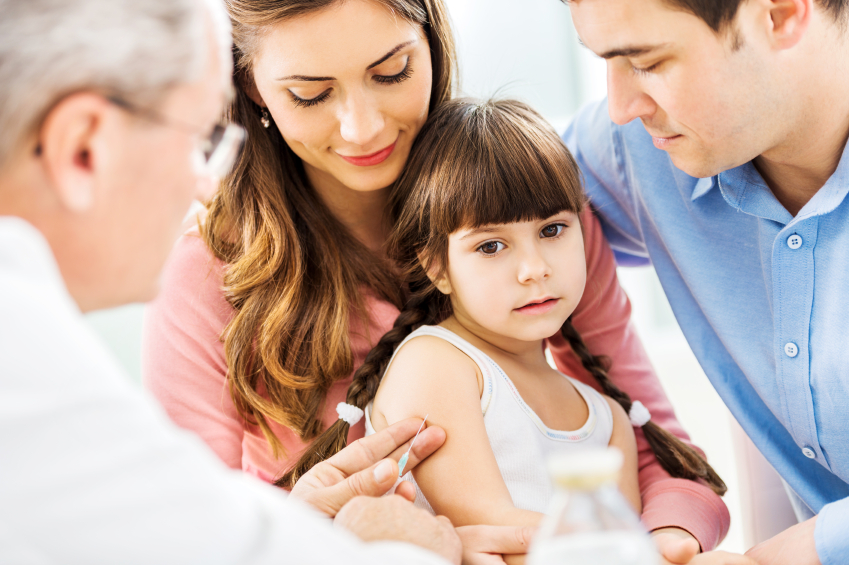 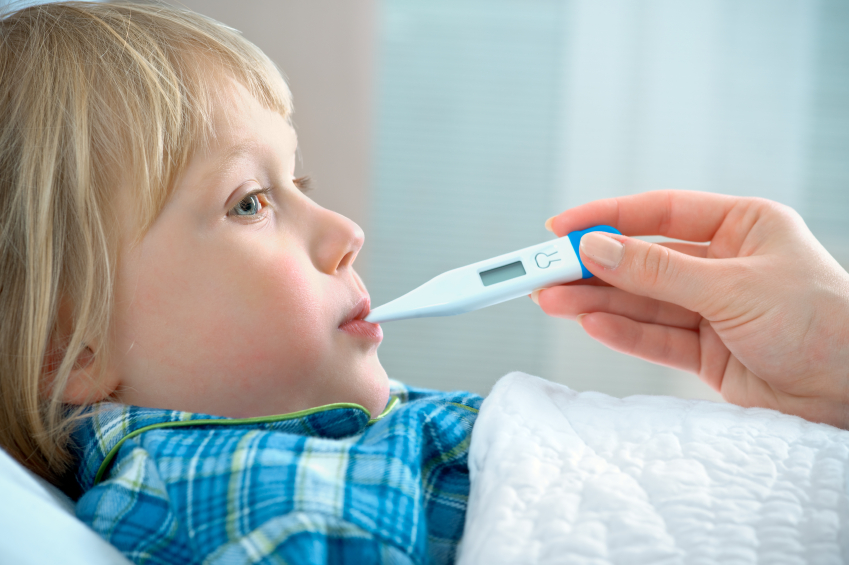 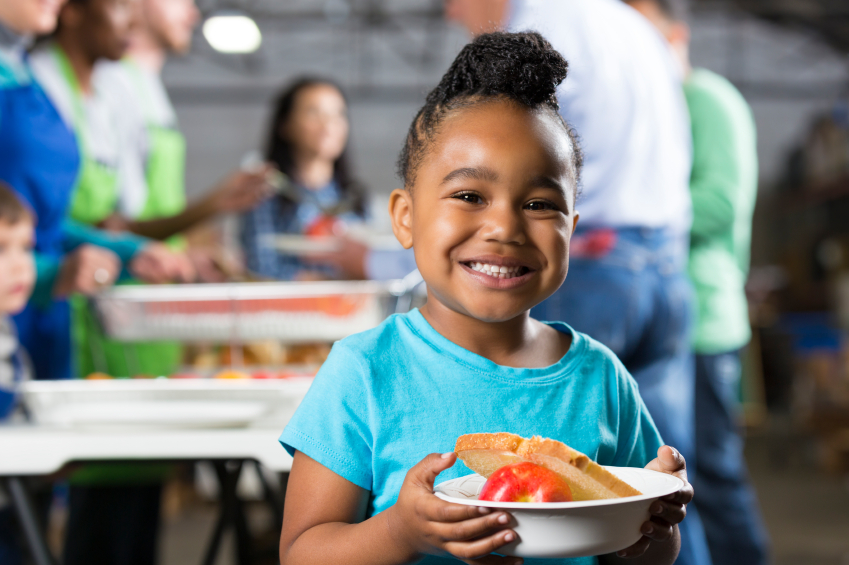 Spss Code FOR DATA USERS:       CHILD HEALTH INDICATORS AND SUBGROUPS Version 1.0: July 2016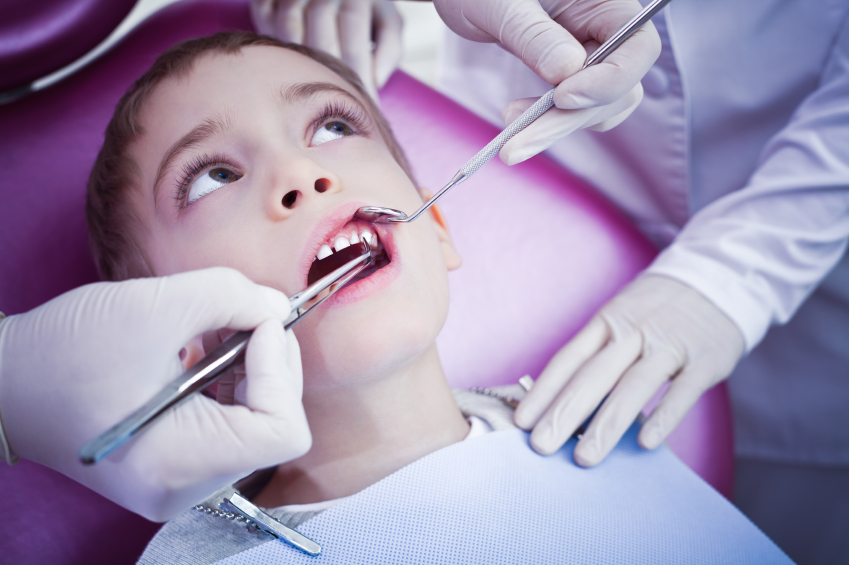 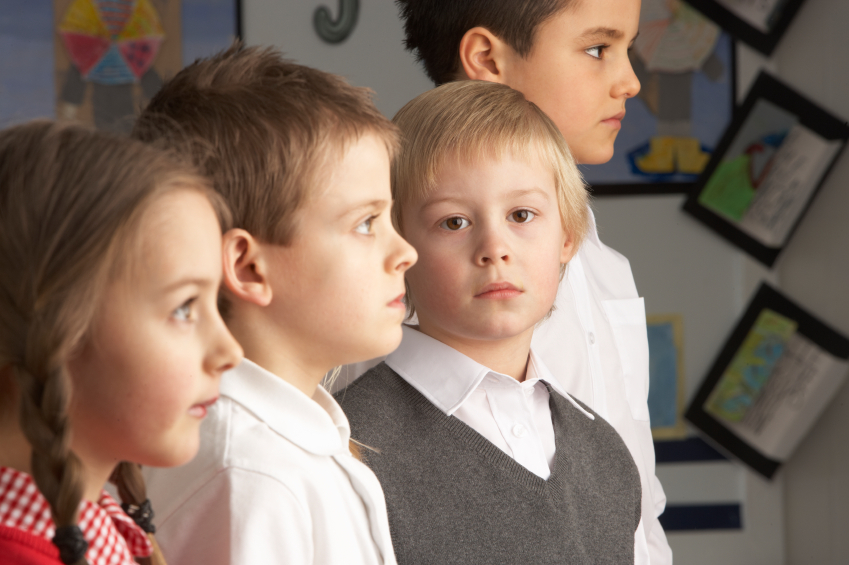 Recommended CitationAppropriate citation must accompany publication or presentation of analyses which involve variables contained in the accompanying SPSS data set prepared by CAHMI using codes from this codebook. The following format is recommended:Child and Adolescent Health Measurement Initiative (CAHMI), “2010-2013 National Health Interview Survey – Child. SPSS Codebook, Version 1,” 2016, Data Resource Center for Child and Adolescent Health, www.childhealthdata.org.CONTENTSPurpose of the NHIS-Child SPSS Codebook	1The CAHMI Data Resource Center for Child and Adolescent Health	1Overview of the National Health Interview Survey	2Important Information Regarding NHIS	2Health StatusLow birth weight	7Overall health status	8Changes in overall health	9Autism or autism spectrum disorder	10One or more chronic conditions 	11Current hearing problems	13Current vision problems	14Difficulties with emotions, concentration, behavior or being able to get along with other people	15Strengths and Difficulties Questionnaire composite score	16Strengths and Difficulties Questionnaire scoring items	18Child generally well behaved, usually does what adults request	18Child has many worries, or often seems worried	19Child often unhappy, depressed, or tearful	20Child gets along better with adults than with other children/youth	21Child has good attention span, sees chores or home work through to the end	22Health Care Access and UtilizationUsual source of sick care	23Usual place of sick care changed in the past 12 months	24Well-child check-up	25Office visits to a health professional	26Medical specialist care	27Mental health visits	28Prescription medication 	29Emergency room visit	30Hospital overnight stay 	32Delays in getting medical care	33Reasons for delaying care - list of 6 reasons	34Worried about the cost	34Couldn't get through on the phone	35Couldn't get an appointment soon enough	36Has to wait too long in doctor's office	37The doctor's office was not open when child could get there	38Didn’t have transportation	39Unmet needs due to cost	40Unmet needs for health care - list of 7 types of care	41Unmet need for medical care related to cost	41Unmet need for dental care related to cost	42Unmet need for specialist care related to cost	43Unmet need for mental health care or counseling related to cos	44Unmet need for follow-up care related to cost	45Unmet need for prescription medication related to cost	46Unmet need for eyeglasses related to cost	47Receipt of Special Education or Early Intervention Services	48Receipt of Special Education or Early Intervention Services due to an emotional/behavioral problem	49Family Resources and Health Care CostWorried about running out of food	50Food ran out	51Out-of-pocket cost for family medical/dental care.	52Problems paying medical bills	53StratifiersAge – 3 groups	54Sex	55Race/Ethnicity pf child	56Geographical region of residence of child 	58Highest education of adult in family	59Family income	60Current insurance status	62Type of insurance	63Appendix A: Unweighted Frequency Tables for Codebook Variables	A-1AcknowledgmentsThis publication is prepared and updated (when needed) by the Child and Adolescent Health Measurement Initiative (CAHMI). We would like to thank the Maternal and Child Health Bureau (MCHB) for their continued support of the Data Resource Center for Child and Adolescent Health (DRC).  We further recognize the National Center for Health Statistics team who led the data collection for the indicators included here. The indicators outlined here represent the intellectual leadership of many DRC advisors and experts nationally and in states. We also thank the researchers who sought CAHMI assistance in replicating DRC indicators for their own analyses. Their experiences and observations have been very helpful to us in formulating indicator development methods and supplemental content of this codebook.Purpose of the 2010-2013 NHIS SPSS CodebookThis codebook contains documentation and SPSS program statements used in development of child-level core variables and subgroup variables featured in the National Data Resource Center for Child and Adolescent Health (DRC) data query for combined years of the 2010-2013 National Health Interview Survey (NHIS) located online at www.childhealthdata.org.  Its purpose is to serve as a resource for researchers and analysts interested in understanding how these measures are conceptualized, constructed and interpreted.  This codebook accompanies the NHIS 2010-2013 combined years dataset, which includes all of the child health variables and subgroups listed herein. The dataset is available free of charge, using the “Request a Dataset” feature on the DRC website, http://www.childhealthdata.org/help/dataset.  The CAHMI Data Resource Center for Child and Adolescent HealthThe Data Resource Center for Child and Adolescent Health (DRC) is an easy-to-use public website that eliminates barriers and reduces time and resources needed to obtain key findings on the health and health care of children, youth and families in the United States. The DRC is funded through a Cooperative Agreement with the Maternal and Child Health Bureau and is led by the Child and Adolescent Health Measurement Initiative (CAHMI) based at the Johns Hopkins Bloomberg School of Public Health. Additional support for DRC-related projects has come from other funding agencies, including the National Center for Complementary and Alternative Medicine (NCCAM) of the National Institutes of Health and Autism SpeaksThe DRC is located online at www.childhealthdata.org.The main feature of the DRC is an interactive data search tool that includes standardized indicators from national- and state-based surveys on the health and health care of children youth, and their families: the 2001, 2005-2006 and 2009-2010 National Survey of Children with Special Health Care Needs (NS-CSHCN), and the 2003, 2007, the 2011-2012 National Survey of Children’s Health (NSCH), and the 2010-2013, 2011-2012, 2013 and 2014  National Health Interview Survey (NHIS). The data query also includes child indicators from the 2012 NHIS Child Complementary and Alternative Medicine (CAM) Supplements and the follow-up survey to the 2009/10 NS-CSHCN, the Survey of Pathways to Diagnosis and Services. Data search results can be stratified by age, race/ethnicity, income and other pertinent characteristics of children and youth nationwide, as well as for census census division or individual states where data is available. The survey questionnaires, sampling diagrams, methods reports, articles and presentations based on the surveys, and other resources may also be accessed on the DRC website.Overview of the 2010-2013 National Health Interview SurveyThe NHIS is a national, in-person household survey of the U.S. civilian non-institutionalized population conducted by the Centers for Disease Control and Prevention (CDC), National Center for Health Statistics. The NHIS has been conducted continuously since 1957 and provides a broad range of information about the health status and health service use of individuals in the U.S., and consists of Core modules and Supplements that vary from year to year. NHIS collects data from all family members including adults and children in the Household Composition Section and Family Core. One child age 17 years or younger (if any) was randomly selected in each household as the sample child in the Sample Child Core. Survey results are adjusted and weighted to reflect the demographic composition of non-institutionalized children and youth age 0–17.The Family Core collects information on all child and adult members in the family about their socio-demographic characteristics, basic indicators of health status, activity limitations, injuries, health insurance coverage, immunizations, risk factors, health related behaviors, and access to and utilization of health care services. In 2011 and 2012, enhanced health care access and utilization questions that are intended to address provisions and measure the effects of the Affordable Care Act were incorporated and food security questions were added. An additional information on health status, health care services, and behavior for sample children was collected in the Sample Child Core.The public use data files for the 2010, 2011, 2012, 2013 NHIS, along with relevant background information and documentation is located on the NCHS web page, http://www.cdc.gov/nchs/nhis/quest_data_related_1997_forward.htm. Additional information and results from the Child CAM Supplement are available in the DRC at nhischilddata.org.Important Information About the 2010-2013 NHIS WeightingEach record in the NHIS Sample Child public release datasets are assigned Interim (WTIA_SC) and final sampling weights (WTFA_SC). Case weighting begins with base weights that account for the probability of selection of each person in the covered population. The base weights are then adjusted for household non-response. Person-level weights are ratio adjusted by geographical information based on persons in their respective primary sampling units (PSUs), followed by adjustments to Census population estimates for sex, age, race, and ethnicity (post-stratification). Beginning in 2012, NCHS made the transition to weights derived from the 2010 Census-based population estimates. Additional information can be found in the NHIS Survey Description document released by the National Center for Health Statistics http://www.cdc.gov/nchs/nhis/data-questionnaires-documentation.htmThe sampling weights should be adjusted in the combined dataset. In the four years of combined dataset (2010-2013) each weight has been divided by four. The DRC indicator dataset includes the adjusted weight variable “WTFA_SC4YRS”.Variance EstimationUse of statistical software with the capacity to take into account the complex sampling design of the survey is required to appropriately calculate the variances and associated standard errors and confidence intervals for accurate statistical hypothesis testing. Computer programs capable of variance estimation for complex sample designs include SUDAAN, SPSS V 9.0+, STATA, WesVar, R, VPLX, and SPSS Complex Samples. The Household, Person, Sample Child public use data files contain the survey design variables necessary for variance estimation. The stratum variable (STRAT_P) and cluster variable (PSU_P) names are the same in all data files; however, the weight variables have different names depending on which data files are used. The Sample Child weight variable is WTFA_SC.Subsetting data to any population subgroup (e.g., age group, race/ethnicity, or income) will lead to incorrect standard error estimation, even if complex samples statistical software is used. To avoid this problem, use a subpopulation procedure that allows for the targeting of specific subpopulations for analysis while retaining the full sample design information, such as SUDAAN’s SUBPOPN or SPSS’s SUBPOPULATION option.The only geographic information included in the NHIS public use data set is a variable for Census Region where the family lives. State, County, Rural/Urban classification and Metropolitan Statistical Area (MSA) status data are collected with the NHIS; however, this information is not released in the public use data set due to confidentiality restrictions.  However, DRC made state and Census Division data for the 2010-2013 combined years available for DRC users accessing the restricted data files through Research Data Center (RDC) of the NSCH. Confidential data from the survey are managed by the RDC of the NSCH; information on how to access these data may be found on the RDC web page, http://www.cdc.gov/rdc/B1DataType/Dt1225.htm.Merging Data FilesNCHS releases separate data files for each NHIS Cores and Supplements. These data files can be merged using household (HHX), family (FMX) and person (FPX) record identifiers, respectively. Sort the data files by the identifier variables before merging the files.  Examples of SPSS program code can be found in the “Survey description” document: ftp://ftp.cdc.gov/pub/Health_Statistics/NCHS/Dataset_Documentation/NHIS/2012/srvydesc.pdfThe NHIS child-level datasets provided by the DRC are four years of concatenated data files of Household, Family, Imputed Income (imputation file 1), Person, and Sample Child Core.Interpretation of ResultsThe respondents to the NHIS Sample Child and Child CAM Supplement are parents or guardians who know the child’s health best. However, the results are weighted to reflect the population of children and youth ages 0–17, not parents or families. Thus, results are reported in terms of children/youth, even if the question refers to the parents or family. For example, when reporting on problems paying medical bills, it is correct to say: “the percent of children whose family had problems paying…” NOT “the percent of families who had problems paying…”.The condition-specific information in Sample Child Core is based on parent report, not clinical diagnosis. Height and weight information used to calculate the Body Mass Index (BMI)-for-age indicator is also derived from parent report, not biometric measurement.Pay careful attention to the valid denominator of respondents to specific questions when interpreting results for this survey. Although most of the questions were asked for all children ages 0–17, some child health status questions targeted specific age groups: e.g. depression for age 6-17 years. In several parts of the survey, follow-up questions are asked only if parents gave a specific response to an earlier question.Treatment of unknown/missing valuesUnknown values (responses coded as 'refused', 'don't know', or ‘not ascertained’) are not included in the denominator when calculating prevalence estimates and weighted population counts displayed in the data query results table. Weighted population counts are underestimates due to both item nonresponse and unknowns, both of which are excluded from the counts.Imputation of missing valuesThe NHIS Family public data file provided by the National Center for Health Statistics includes the family poverty status variable RAT_CAT2 and RAT_CAT3 (RAT_CAT4 and RAT_CAT5 in the 2014), which have missing values for  approximatly 6% to 9% of cases. The NCHS also offers imputed income data files, which can be used to estimate household income for children with missing values. Results tables available in the online Data Resource Center use income values obtained by single imputation from the first dataset of these NCHS datasets. Additional information about income imputation is available on the NCHS web site http://www.cdc.gov/nchs/nhis/data-questionnaires-documentation.htmThe Sample Child public use file includes race and ethnicity variables for which missing values were imputed. The imputation procedure took place by 2 stage process: imputation within and between households. More information about the race and ethnicity variable imputation procedure is available in the Survey Description document: http://www.cdc.gov/nchs/nhis/data-questionnaires-documentation.htmVerification of variables constructed using Codebook sytnaxUnweighted frequency distributions for the variables in this codebook are located in Appendix A, as a resource for cross checking results. Results may also be compared with results from the interactive data query in the DRC.Additional information on survey design and methodologyThe NHIS Survey Description Documents for each survey year are available at: 2010 NHIS ftp://ftp.cdc.gov/pub/Health_Statistics/NCHS/Dataset_Documentation/NHIS/2010/srvydesc.pdf2011 NHIS ftp://ftp.cdc.gov/pub/Health_Statistics/NCHS/Dataset_Documentation/NHIS/2011/srvydesc.pdf2012 NHIS ftp://ftp.cdc.gov/pub/Health_Statistics/NCHS/Dataset_Documentation/NHIS/2012/srvydesc.pdf2013 NHIS ftp://ftp.cdc.gov/pub/Health_Statistics/NCHS/Dataset_Documentation/NHIS/2013/srvydesc.pdfand overall NHIS methods documentation can be found at: http://www.cdc.gov/nchs/nhis/methods.htm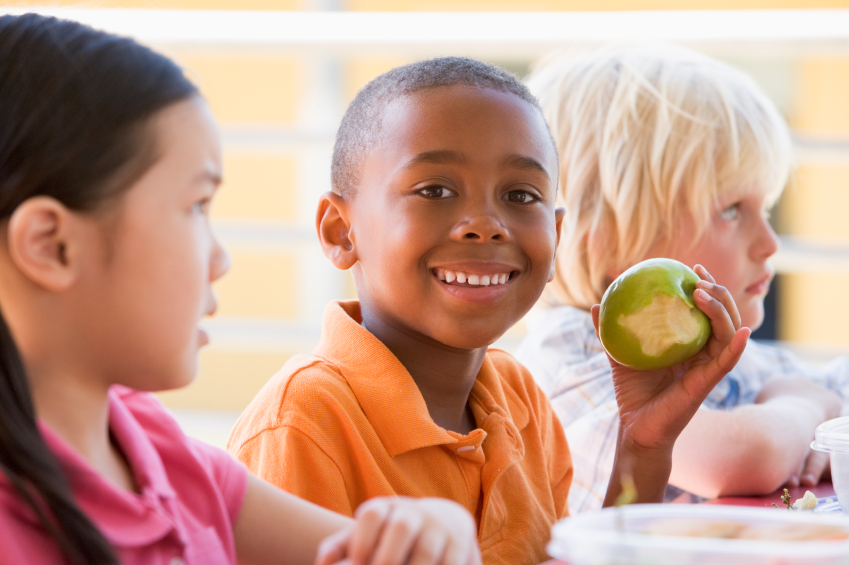 Variable Descriptions and Codes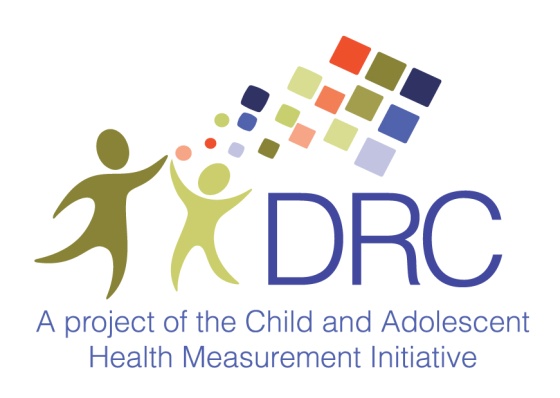 Appendix A: Unweighted Frequency Tablesfor Codebook Variables CHILD AND FAMILY HEALTH MEASURESHealth Status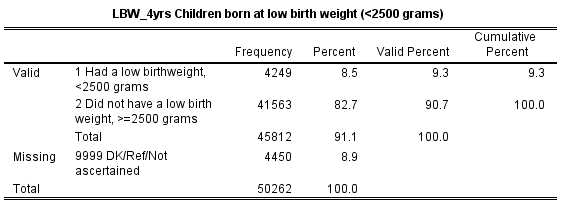 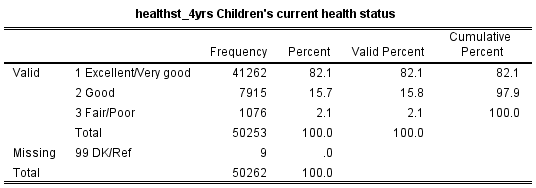 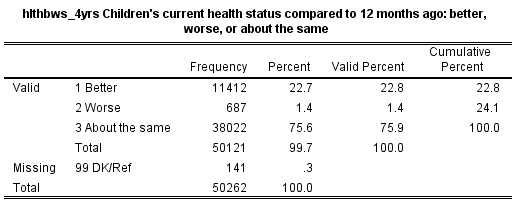 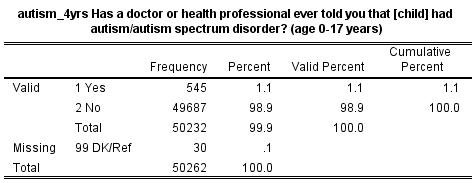 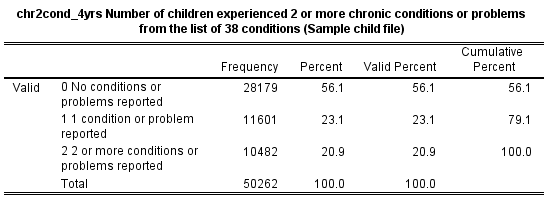 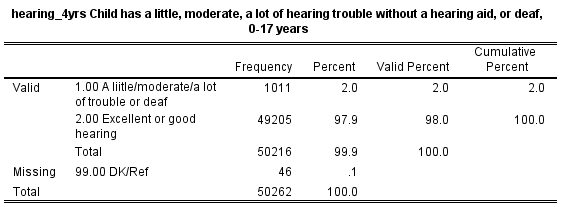 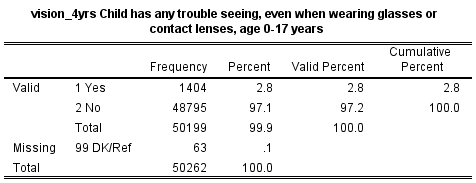 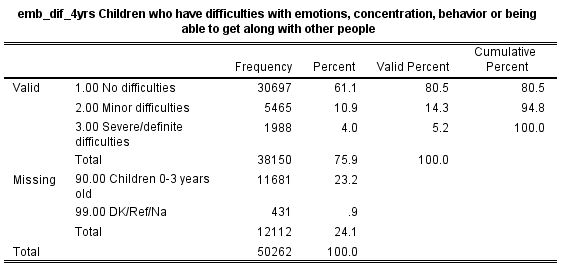 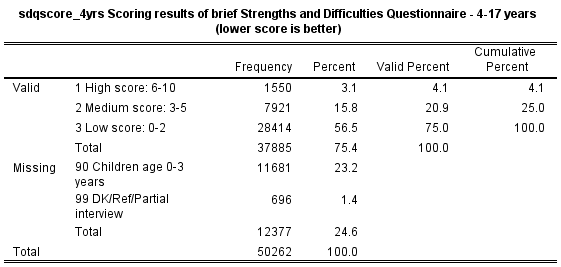 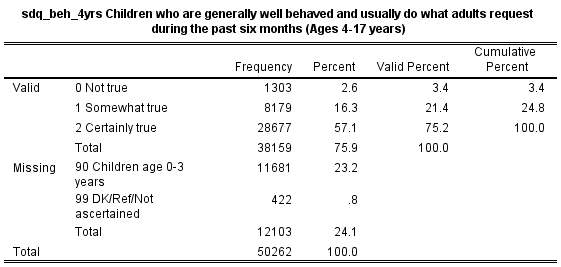 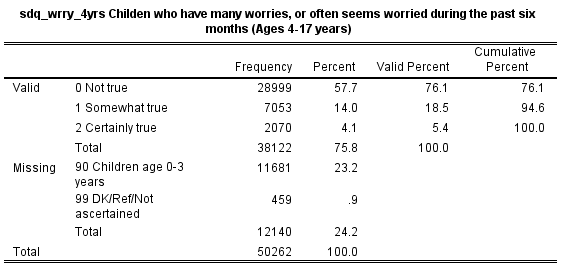 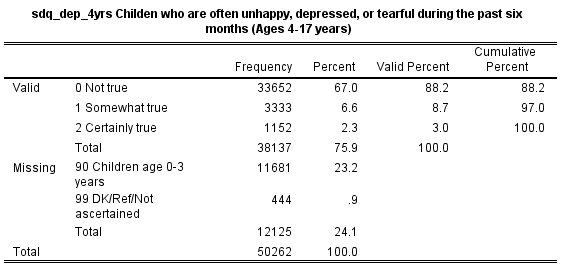 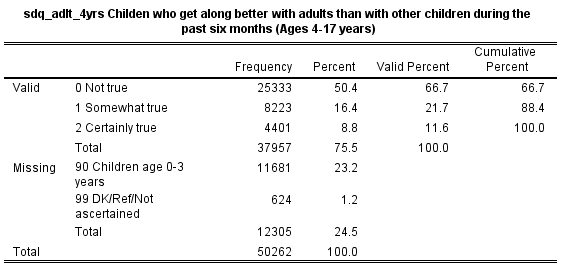 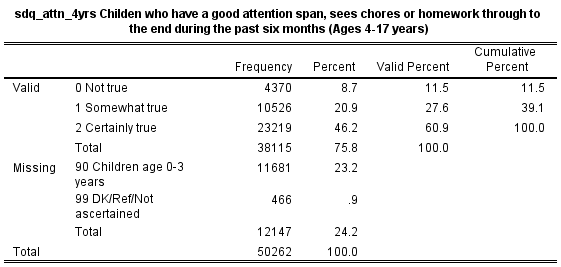 Health Care Access and Utilization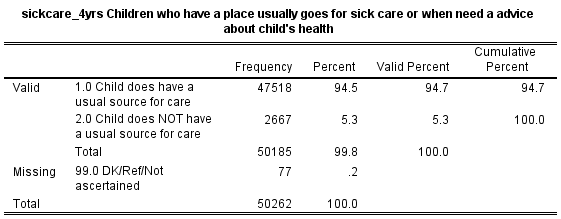 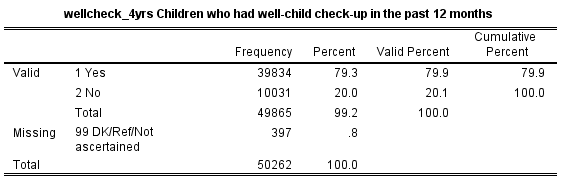 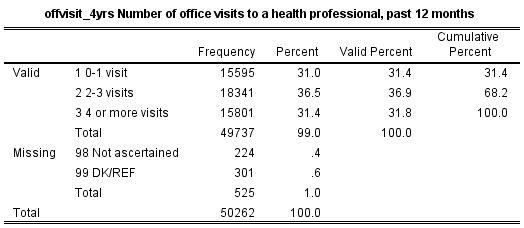 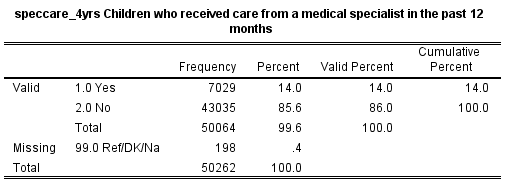 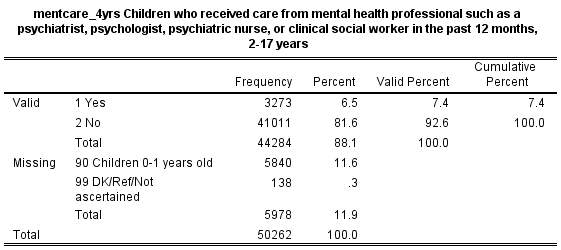 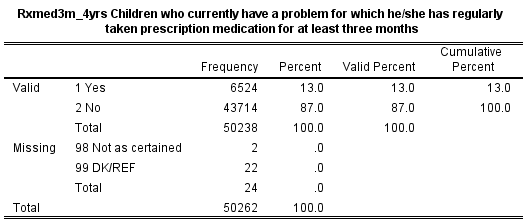 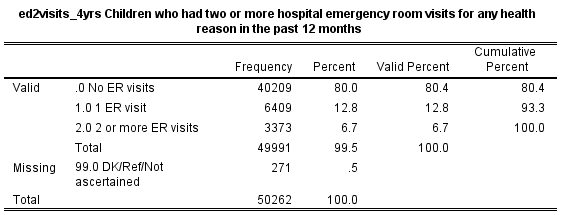 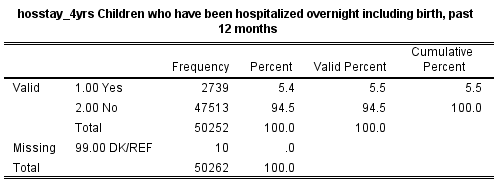 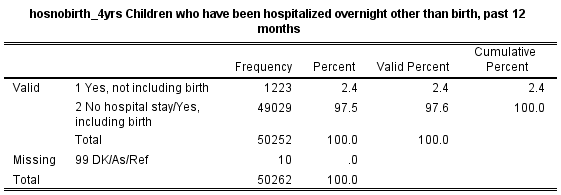 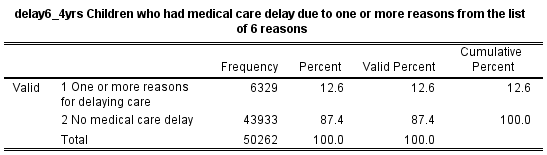 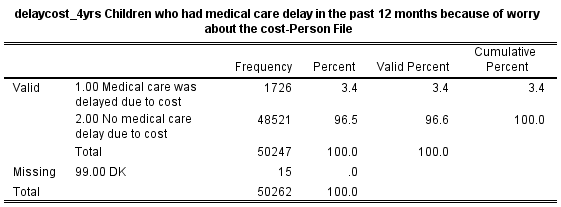 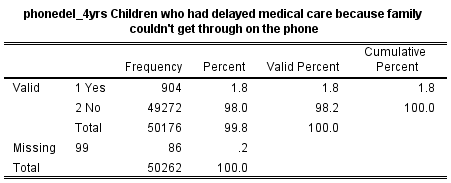 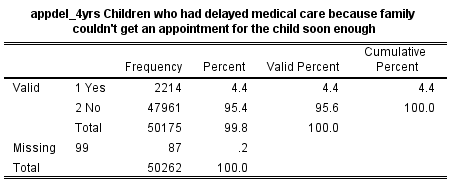 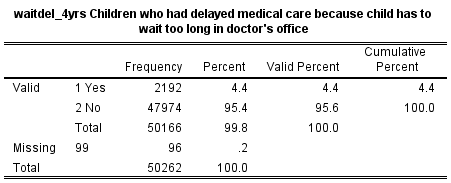 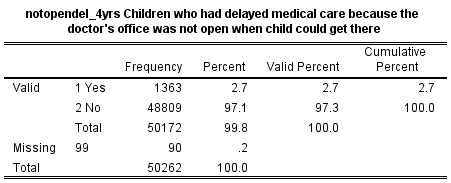 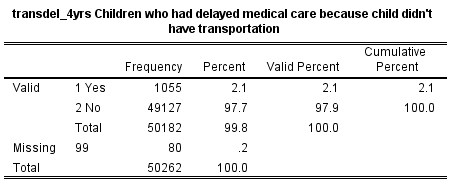 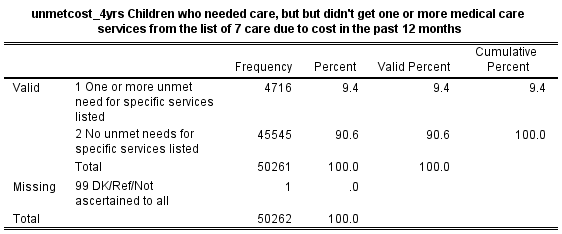 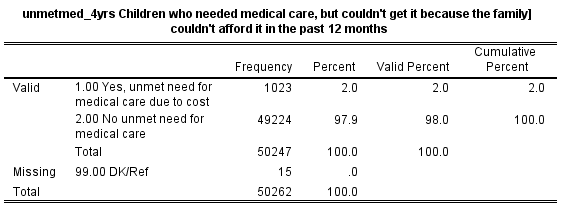 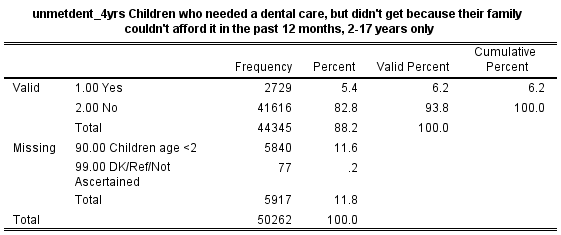 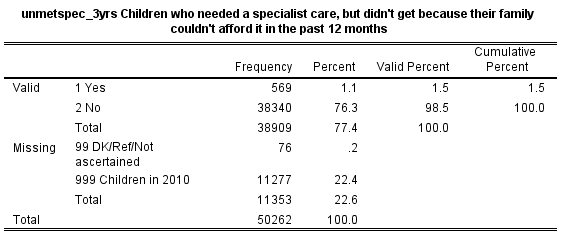 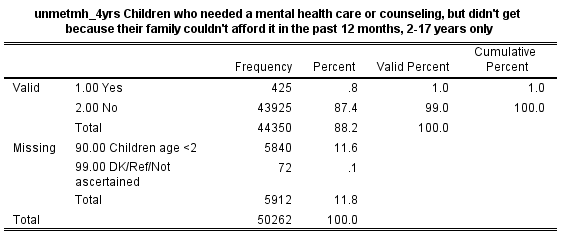 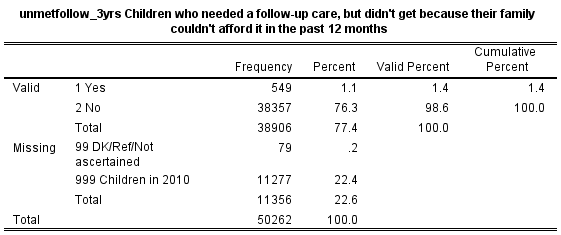 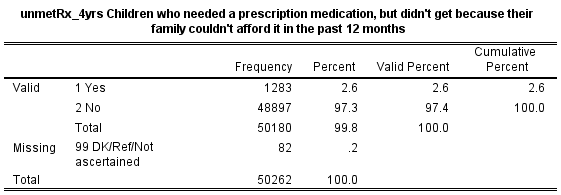 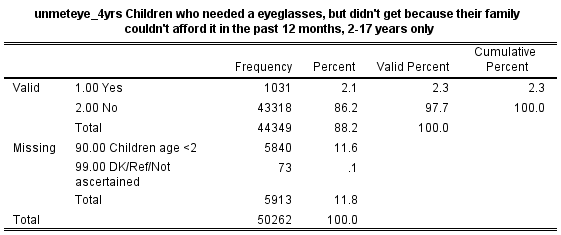 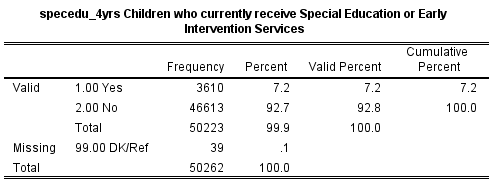 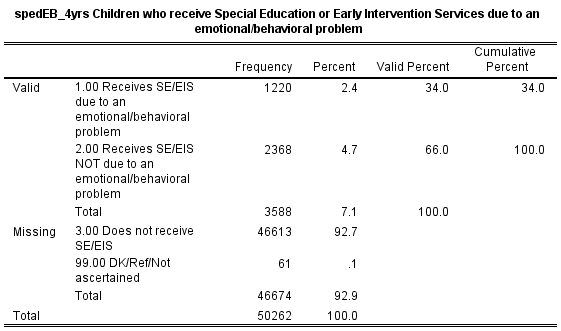 Family Resources and Health Care Cost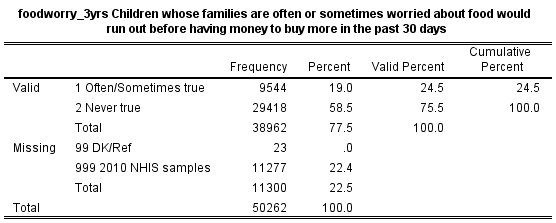 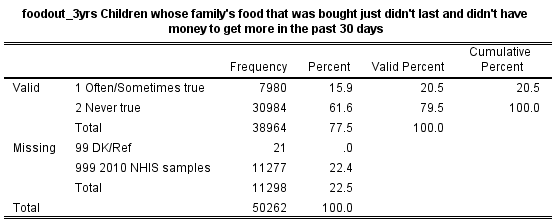 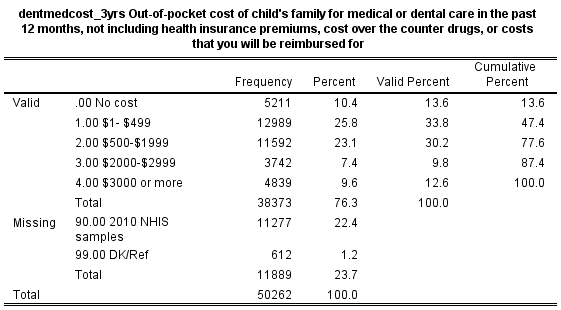 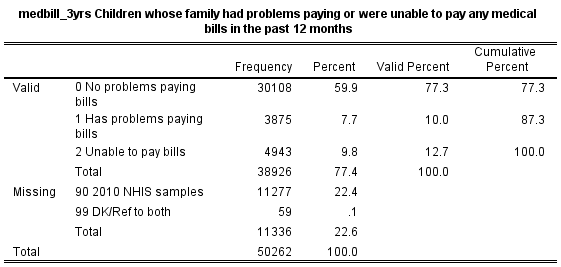 Stratifiers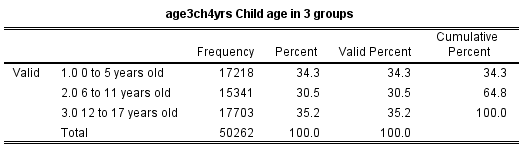 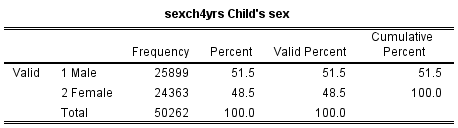 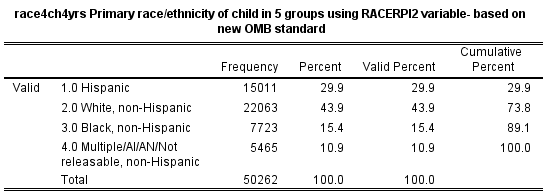 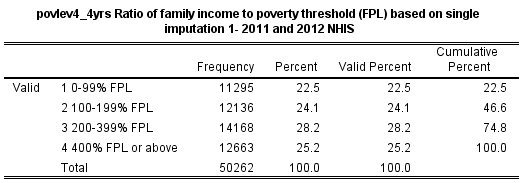 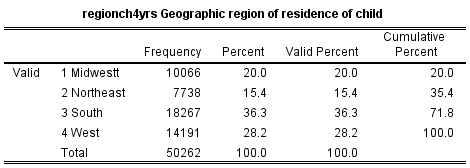 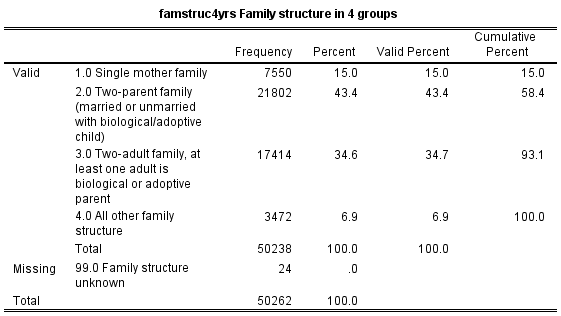 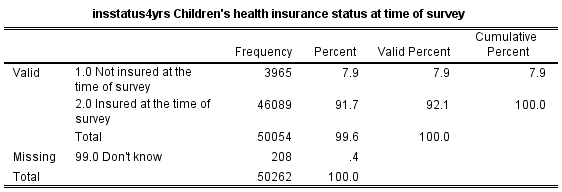 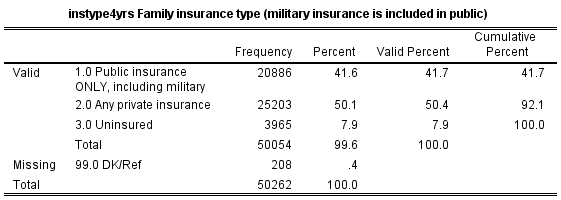 Low birth weightLow birth weightLow birth weightDescriptionChildren born at low birth weight (<2500 grams)Children born at low birth weight (<2500 grams)Survey Items UsedBWTGRM_PBWTGRM_PDenominatorChildren age 0-17 yearsChildren age 0-17 yearsNumeratorChildren who were born with a low birthweight (2500 grams or less); Children who were not born with a low birthweightChildren who were born with a low birthweight (2500 grams or less); Children who were not born with a low birthweightNotes for Data-UsersNotes for Data-UsersNotes for Data-UsersEstimates may vary compared to similar indicators of other surveys provided elsewhere on the DRC website because of difference in survey wording and survey administration.Four years of NHIS data files were combined for this estimate. The numerators have been summed, but the population estimates are adjusted for the combined file. The sampling weights are combined and then divided by four.Estimates may vary compared to similar indicators of other surveys provided elsewhere on the DRC website because of difference in survey wording and survey administration.Four years of NHIS data files were combined for this estimate. The numerators have been summed, but the population estimates are adjusted for the combined file. The sampling weights are combined and then divided by four.Estimates may vary compared to similar indicators of other surveys provided elsewhere on the DRC website because of difference in survey wording and survey administration.Four years of NHIS data files were combined for this estimate. The numerators have been summed, but the population estimates are adjusted for the combined file. The sampling weights are combined and then divided by four.Revisions Revisions Revisions Between 2004-2011, birth weight in pounds variable, BWGT_LB, and birth weight in grams variable BWTGRM, had an error. The erros was corrected for the 2011 file. The data file with corrected birth weight for the 2010 NHIS provided by National Center for Health Statistics was merged to the 2010 NHIS Sample Child file. More information can be obtained at: ftp://ftp.cdc.gov/pub/Health_Statistics/NCHS/Dataset_Documentation/NHIS/2011/srvydesc.pdfBetween 2004-2011, birth weight in pounds variable, BWGT_LB, and birth weight in grams variable BWTGRM, had an error. The erros was corrected for the 2011 file. The data file with corrected birth weight for the 2010 NHIS provided by National Center for Health Statistics was merged to the 2010 NHIS Sample Child file. More information can be obtained at: ftp://ftp.cdc.gov/pub/Health_Statistics/NCHS/Dataset_Documentation/NHIS/2011/srvydesc.pdfBetween 2004-2011, birth weight in pounds variable, BWGT_LB, and birth weight in grams variable BWTGRM, had an error. The erros was corrected for the 2011 file. The data file with corrected birth weight for the 2010 NHIS provided by National Center for Health Statistics was merged to the 2010 NHIS Sample Child file. More information can be obtained at: ftp://ftp.cdc.gov/pub/Health_Statistics/NCHS/Dataset_Documentation/NHIS/2011/srvydesc.pdfSPSS Syntax and AnnotationSPSS Syntax and AnnotationSPSS Syntax and AnnotationRECODE BWTGRM_P (500 thru 2499=1) (2500 thru 9990 = 2) (9997 thru 9999=9999) into LBW_4yrs.VARIABLE LABELS LBW_4yrs "Children born at low birth weight (<2500 grams)".VALUE LABELS LBW_4yrs 1 "Had a low birthweight, <2500 grams"2 "Did not have a low birth weight, >=2500 grams"9999 "DK/Ref/Not ascertained".MISSING VALUES LBW_4yrs(9999).FORMATS LBW_4yrs(f2.0).EXECUTE.RECODE BWTGRM_P (500 thru 2499=1) (2500 thru 9990 = 2) (9997 thru 9999=9999) into LBW_4yrs.VARIABLE LABELS LBW_4yrs "Children born at low birth weight (<2500 grams)".VALUE LABELS LBW_4yrs 1 "Had a low birthweight, <2500 grams"2 "Did not have a low birth weight, >=2500 grams"9999 "DK/Ref/Not ascertained".MISSING VALUES LBW_4yrs(9999).FORMATS LBW_4yrs(f2.0).EXECUTE.Overall health statusOverall health statusDescriptionChildren's overall health statusSurvey Items UsedPHSTATDenominatorChildren age 0-17 yearsNumeratorChildren's current overall health status is: excellent or very good; good; fair or poorNotes for Data-UsersNotes for Data-UsersCombines five response categories (excellent, very good, good, fair, poor) into three. The survey item is asked in the Family Core. Family Core was merged with Sample Child Core to get child-level estimates. <br> Estimates may vary compared to similar indicators of other surveys provided elsewhere on the DRC website because of difference in survey wording and survey administration.Four years of NHIS data files were combined for this estimate. The numerators have been summed, but the population estimates are adjusted for the combined file. The sampling weights are combined and then divided by four.Combines five response categories (excellent, very good, good, fair, poor) into three. The survey item is asked in the Family Core. Family Core was merged with Sample Child Core to get child-level estimates. <br> Estimates may vary compared to similar indicators of other surveys provided elsewhere on the DRC website because of difference in survey wording and survey administration.Four years of NHIS data files were combined for this estimate. The numerators have been summed, but the population estimates are adjusted for the combined file. The sampling weights are combined and then divided by four.Revisions Revisions Same as in the 2010 NHIS Family Core.Same as in the 2010 NHIS Family Core.SPSS Syntax and AnnotationSPSS Syntax and AnnotationRECODE PHSTAT(1 thru 2=1) (3=2) (4 thru 5=3) (7 thru 9=99) into healthst_4yrs.VARIABLE LABELS healthst_4yrs "Children's current health status".VALUE LABELS healthst_4yrs1 "Excellent/Very good"2 "Good"3 "Fair/Poor"99 "DK/Ref".MISSING VALUES healthst_4yrs(99).FORMATS healthst_4yrs(f2.0).EXECUTE.RECODE PHSTAT(1 thru 2=1) (3=2) (4 thru 5=3) (7 thru 9=99) into healthst_4yrs.VARIABLE LABELS healthst_4yrs "Children's current health status".VALUE LABELS healthst_4yrs1 "Excellent/Very good"2 "Good"3 "Fair/Poor"99 "DK/Ref".MISSING VALUES healthst_4yrs(99).FORMATS healthst_4yrs(f2.0).EXECUTE.Changes in overall healthChanges in overall healthDescriptionChildren's current health status compared to 12 months ago: better, worse, or about the sameSurvey Items UsedCHSTATYRDenominatorChildren age 0-17 yearsNumeratorChildren's current health is better; Children's current health is worse; Children's current health is about the sameNotes for Data-UsersNotes for Data-UsersThe survey item is asked in the Family Core. Family Core was merged with Sample Child Core to get child-level estimatesFour years of NHIS data files were combined for this estimate. The numerators have been summed, but the population estimates are adjusted for the combined file. The sampling weights are combined and then divided by four.The survey item is asked in the Family Core. Family Core was merged with Sample Child Core to get child-level estimatesFour years of NHIS data files were combined for this estimate. The numerators have been summed, but the population estimates are adjusted for the combined file. The sampling weights are combined and then divided by four.Revisions Revisions Same as in the 2010 NHIS Family Core.Same as in the 2010 NHIS Family Core.SPSS Syntax and AnnotationSPSS Syntax and AnnotationRECODE CHSTATYR(7 thru 9=99) (else=copy) into hlthbws_4yrs.VARIABLE LABELS hlthbws_4yrs "Children's current health status compared to 12 months ago: better, worse, or about the same".VALUE LABELS hlthbws_4yrs1 "Better"2 "Worse"3 "About the same"99 "DK/Ref".FORMATS hlthbws_4yrs(f3.0).MISSING VALUES hlthbws_4yrs(99).EXECUTE.RECODE CHSTATYR(7 thru 9=99) (else=copy) into hlthbws_4yrs.VARIABLE LABELS hlthbws_4yrs "Children's current health status compared to 12 months ago: better, worse, or about the same".VALUE LABELS hlthbws_4yrs1 "Better"2 "Worse"3 "About the same"99 "DK/Ref".FORMATS hlthbws_4yrs(f3.0).MISSING VALUES hlthbws_4yrs(99).EXECUTE.Autism or autism spectrum disorderAutism or autism spectrum disorderDescriptionChildren who ever told by a doctor or health professional that he/she had autism or autism spectrum disorderSurvey Items UsedCCONDL6RDenominatorChildren age 0-17 yearsNumeratorChildren who were ever had autism or autism spectrum disorder; Children not told they ever had autism or autism spectrum disorderNotes for Data-UsersNotes for Data-UsersFour years of NHIS data files were combined for this estimate. The numerators have been summed, but the population estimates are adjusted for the combined file. The sampling weights are combined and then divided by four.Four years of NHIS data files were combined for this estimate. The numerators have been summed, but the population estimates are adjusted for the combined file. The sampling weights are combined and then divided by four.Revisions Revisions Beginning in the 2011 NHIS, the term "autism" expanded to “autism/autism spectrum disorder. Therefore, the 2010 NHIS variable name (CCONDL06) was changed to CCONDL6R in the 2011.Beginning in the 2011 NHIS, the term "autism" expanded to “autism/autism spectrum disorder. Therefore, the 2010 NHIS variable name (CCONDL06) was changed to CCONDL6R in the 2011.SPSS Syntax and AnnotationSPSS Syntax and AnnotationRECODE CCONDL6R(7 thru 9=99) (else=copy) into autism_4yrs .VARIABLE LABELS autism_4yrs  "Children who ever told by a doctor or health professional that he/she had autism or autism spectrum disorder".VALUE LABELS autism_4yrs 1 "Yes"2 "No"99 "DK/Ref".MISSING VALUES autism_4yrs  (98,99).FORMATS autism_4yrs  (f4.0).EXECUTE.RECODE CCONDL6R(7 thru 9=99) (else=copy) into autism_4yrs .VARIABLE LABELS autism_4yrs  "Children who ever told by a doctor or health professional that he/she had autism or autism spectrum disorder".VALUE LABELS autism_4yrs 1 "Yes"2 "No"99 "DK/Ref".MISSING VALUES autism_4yrs  (98,99).FORMATS autism_4yrs  (f4.0).EXECUTE.One or more chronic conditionsOne or more chronic conditionsDescriptionChildren with one or more chronic health conditionsSurvey Items UsedCCONDL08; FHEAD; ADD2; DALLG1; DALLG2; DIARH1; DIARH2; CASHMEV; CASHYR; HAYF1; HAYF2; RALLG1; RALLG2; EARINF1; EARINF2; CCONDL6R; CCONDL02; CCONDL01; CCONDL03; AMR1R; AMR2R; STUTTER; AODD1;  AODD2; LEARND;  SEIZE1; SEIZE2; CHEARST1; CVISION; SALLG1; SALLG2; CCONDL09; CCONDL10; CCONDL04; CCONDL07; ANEMIA1; ANEMIA2; CCONDL05DenominatorChildren age 0-17 yearsNumeratorChild has two or more chronic health conditions; Child has one chronic health condition; Child does not have any chronic health conditionsNotes for Data-UsersNotes for Data-UsersThe chronic condition variable is derived from responses to 27 health conditions asked about the Sample Child Core. The chronic conditions are: (a)  EVER told by health professionals: arthritis, asthma episode or asthma attack in past 12 months, autism or autism spectrum disorder, cerebral palsy, Down syndrome, muscular dystrophy, intellectual disability known as mental retardation, other developmental delay, congenital heart disease, other heart condition, cystic fibrosis, diabetes, sickle cell anemia; (b) conditions whether the child told by a doctor or other health professionals that child has had ADD/ADHD (c) conditions child has had in the past 12 months: frequent or severe headaches including migraines, stuttering or stammering, food or digestive allergy, frequent/repeated diarrhea  or colitis, hay fever, respiratory allergy, three or more ear infections, seizures (6-17 years), little/moderate/lot of trouble hearing without the hearing aid or deaf, any trouble seeing, even when wearing glasses or contact lenses, eczema or skin allergy, anemia, and (d) condition ever told by school or health professional: learning disability. <b> Estimates may vary compared to similar indicators of other surveys provided elsewhere on the DRC website because of difference in survey wording, survey administration and conditions included.Four years of NHIS data files were combined for this estimate. The numerators have been summed, but the population estimates are adjusted for the combined file. The sampling weights are combined and then divided by four.The chronic condition variable is derived from responses to 27 health conditions asked about the Sample Child Core. The chronic conditions are: (a)  EVER told by health professionals: arthritis, asthma episode or asthma attack in past 12 months, autism or autism spectrum disorder, cerebral palsy, Down syndrome, muscular dystrophy, intellectual disability known as mental retardation, other developmental delay, congenital heart disease, other heart condition, cystic fibrosis, diabetes, sickle cell anemia; (b) conditions whether the child told by a doctor or other health professionals that child has had ADD/ADHD (c) conditions child has had in the past 12 months: frequent or severe headaches including migraines, stuttering or stammering, food or digestive allergy, frequent/repeated diarrhea  or colitis, hay fever, respiratory allergy, three or more ear infections, seizures (6-17 years), little/moderate/lot of trouble hearing without the hearing aid or deaf, any trouble seeing, even when wearing glasses or contact lenses, eczema or skin allergy, anemia, and (d) condition ever told by school or health professional: learning disability. <b> Estimates may vary compared to similar indicators of other surveys provided elsewhere on the DRC website because of difference in survey wording, survey administration and conditions included.Four years of NHIS data files were combined for this estimate. The numerators have been summed, but the population estimates are adjusted for the combined file. The sampling weights are combined and then divided by four.Revisions Revisions Beginning in the 2011 NHIS, the term "autism" was expanded to “autism/autism spectrum disorder" and "mental retardation” was replaced by “intellectual disability, also known as mental retardation". Because of these changes in terminology, the variable names (CCONDL06, ARM1, ARM2) were changed to CCONDL6R, ARM1R and ARM2R.Beginning in the 2011 NHIS, the term "autism" was expanded to “autism/autism spectrum disorder" and "mental retardation” was replaced by “intellectual disability, also known as mental retardation". Because of these changes in terminology, the variable names (CCONDL06, ARM1, ARM2) were changed to CCONDL6R, ARM1R and ARM2R.SPSS Syntax and AnnotationSPSS Syntax and AnnotationCOMPUTE chr2cond_4yrs=999.IF cntchronic_4yrs=0 chr2cond_4yrs=0.IF cntchronic_4yrs=1 chr2cond_4yrs=1.IF cntchronic_4yrs>1 chr2cond_4yrs=2.IF cntchronic_4yrs=99 chr2cond_4yrs=99.VARIABLE LABELS chr2cond_4yrs "Number of children experienced 2 or more chronic conditions or problems from the list of 38 conditions (Sample child file)".VALUE LABELS chr2cond_4yrs0 "No conditions or problems reported"1 "1 condition or problem reported"2 "2 or more conditions or problems reported"99 "DK/Ref/As to all".MISSING VALUES chr2cond_4yrs (99).FORMATS chr2cond_4yrs (f3.0).EXECUTE.COMPUTE chr2cond_4yrs=999.IF cntchronic_4yrs=0 chr2cond_4yrs=0.IF cntchronic_4yrs=1 chr2cond_4yrs=1.IF cntchronic_4yrs>1 chr2cond_4yrs=2.IF cntchronic_4yrs=99 chr2cond_4yrs=99.VARIABLE LABELS chr2cond_4yrs "Number of children experienced 2 or more chronic conditions or problems from the list of 38 conditions (Sample child file)".VALUE LABELS chr2cond_4yrs0 "No conditions or problems reported"1 "1 condition or problem reported"2 "2 or more conditions or problems reported"99 "DK/Ref/As to all".MISSING VALUES chr2cond_4yrs (99).FORMATS chr2cond_4yrs (f3.0).EXECUTE.Current hearing problemsCurrent hearing problemsDescriptionChildren who are deaf or have any trouble hearing without a hearing aidSurvey Items UsedCHEARST1DenominatorChildren age 0-17 yearsNumeratorChildren who are deaf or have a little/moderate/a lot of hearing trouble without a hearing aid; Children who have excellent or good hearingNotes for Data-UsersNotes for Data-UsersFour years of NHIS data files were combined for this estimate. The numerators have been summed, but the population estimates are adjusted for the combined file. The sampling weights are combined and then divided by four.Four years of NHIS data files were combined for this estimate. The numerators have been summed, but the population estimates are adjusted for the combined file. The sampling weights are combined and then divided by four.Revisions Revisions Same as in the 2010 NHIS Sample Child Core.Same as in the 2010 NHIS Sample Child Core.SPSS Syntax and AnnotationSPSS Syntax and AnnotationRECODE CHEARST1  (1=2) (2=2) (3 thru 5=1) (6=1) (7 thru 9=99) into hearing_4yrs .VARIABLE LABELS hearing_4yrs "Children who are deaf or have any trouble hearing without a hearing aid".VALUE LABELS hearing_4yrs 1 "Any trouble hearing or deaf"2 "Excellent/good hearing"99 "DK/Ref".MISSING VALUES hearing_4yrs (99).EXECUTE.RECODE CHEARST1  (1=2) (2=2) (3 thru 5=1) (6=1) (7 thru 9=99) into hearing_4yrs .VARIABLE LABELS hearing_4yrs "Children who are deaf or have any trouble hearing without a hearing aid".VALUE LABELS hearing_4yrs 1 "Any trouble hearing or deaf"2 "Excellent/good hearing"99 "DK/Ref".MISSING VALUES hearing_4yrs (99).EXECUTE.Current vision problemsCurrent vision problemsDescriptionChildren with any trouble seeing, even when wearing glasses or contact lensesSurvey Items UsedCVISIONDenominatorChildren age 0-17 yearsNumeratorChildren who have any trouble seeing, even when wearing glasses or contact lenses; Children who do not have any trouble seeingNotes for Data-UsersNotes for Data-UsersFour years of NHIS data files were combined for this estimate. The numerators have been summed, but the population estimates are adjusted for the combined file. The sampling weights are combined and then divided by four.Four years of NHIS data files were combined for this estimate. The numerators have been summed, but the population estimates are adjusted for the combined file. The sampling weights are combined and then divided by four.Revisions Revisions Same as in the 2010 NHIS Sample Child Core.Same as in the 2010 NHIS Sample Child Core.SPSS Syntax and AnnotationSPSS Syntax and AnnotationRECODE CVISION(7 thru 9=99) (else=copy) into vision_4yrs .VARIABLE LABELS vision_4yrs "Children with any trouble seeing, even when wearing glasses or contact lenses".VALUE LABELS vision_4yrs 1 "Yes"2 "No"99 "DK/Ref".MISSING VALUES vision_4yrs  (98,99).FORMATS vision_4yrs  (f4.0).EXECUTE.RECODE CVISION(7 thru 9=99) (else=copy) into vision_4yrs .VARIABLE LABELS vision_4yrs "Children with any trouble seeing, even when wearing glasses or contact lenses".VALUE LABELS vision_4yrs 1 "Yes"2 "No"99 "DK/Ref".MISSING VALUES vision_4yrs  (98,99).FORMATS vision_4yrs  (f4.0).EXECUTE.Difficulties with emotions, concentration, behavior or being able to get along with other peopleDifficulties with emotions, concentration, behavior or being able to get along with other peopleDescriptionChildren who have difficulties with emotions, concentration, behavior or being able to get along with other peopleSurvey Items UsedRSCL6DenominatorChildren age 4-17 yearsNumeratorNo difficulties; Minor difficulties; Severe/definite difficultiesNotes for Data-UsersNotes for Data-UsersThe survey item is asked in Child Mental Health Services Supplement Questionnaire.Four years of NHIS data files were combined for this estimate. The numerators have been summed, but the population estimates are adjusted for the combined file. The sampling weights are combined and then divided by four.The survey item is asked in Child Mental Health Services Supplement Questionnaire.Four years of NHIS data files were combined for this estimate. The numerators have been summed, but the population estimates are adjusted for the combined file. The sampling weights are combined and then divided by four.Revisions Revisions Same as in the 2010 NHIS Sample Child Core.Same as in the 2010 NHIS Sample Child Core.SPSS Syntax and AnnotationSPSS Syntax and AnnotationRECODE RSCL6(2 thru 3=3) (1=2) (0=1) (7 thru 9=99) into emb_dif_4yrs.IF AGE_P<4 emb_dif_4yrs=90.VARIABLE LABELS emb_dif_4yrs "Children who have difficulties with emotions, concentration, behavior or being able to get along with other people".VALUE LABELS emb_dif_4yrs1 "No difficulties"2 "Minor difficulties"3 "Severe/definite difficulties"90 "Children 0-3 years old"99 "DK/Ref/Na".EXECUTE. RECODE RSCL6(2 thru 3=3) (1=2) (0=1) (7 thru 9=99) into emb_dif_4yrs.IF AGE_P<4 emb_dif_4yrs=90.VARIABLE LABELS emb_dif_4yrs "Children who have difficulties with emotions, concentration, behavior or being able to get along with other people".VALUE LABELS emb_dif_4yrs1 "No difficulties"2 "Minor difficulties"3 "Severe/definite difficulties"90 "Children 0-3 years old"99 "DK/Ref/Na".EXECUTE. Strengths and Difficulties Questionnaire composite scoreStrengths and Difficulties Questionnaire composite scoreDescriptionChildren whose score high on the Strengths and Difficulties QuestionnaireSurvey Items UsedRSCL2_C2; RSCL2_E2; RSCL3_E3; RSCL5_P5; RSCL5_H5DenominatorChildren age 4-17 yearsNumeratorHigh score; Medium score; Low scoreNotes for Data-UsersNotes for Data-UsersThe Strength and Difficulties Questionnaire (SDQ) questions are copyrighted by Robert Goodman, Ph.D., FRCPSYCH, MRCP and included in the NHIS survey with permission. These questions may be used without charge and without seeking separate permission provided the wording is not modified, all the questions are retained, and Dr. Goodman's copyright is acknowledged.  The NHIS included 5 items that comprise the modified SDQ. For negative questions (RSCL2_E2; RSCL3_E3; and RSCL5_P5) “Not True” is scored as zero, “Somewhat True” as 1 and “Certainly True” as 2.  For positive questions (RSCL2_C2 and RSCL5_H5) “Not True” is scored as 2, “Somewhat True” as 1 and “Certainly True” as zero.   Summing each item generates the total difficulties score.  Those whose score ranges from zero to two have normal scores, three to five have borderline scores, and six to ten have abnormal scores. A higher score indicates greater difficulties or fewer strengths.Four years of NHIS data files were combined for this estimate. The numerators have been summed, but the population estimates are adjusted for the combined file. The sampling weights are combined and then divided by four.The Strength and Difficulties Questionnaire (SDQ) questions are copyrighted by Robert Goodman, Ph.D., FRCPSYCH, MRCP and included in the NHIS survey with permission. These questions may be used without charge and without seeking separate permission provided the wording is not modified, all the questions are retained, and Dr. Goodman's copyright is acknowledged.  The NHIS included 5 items that comprise the modified SDQ. For negative questions (RSCL2_E2; RSCL3_E3; and RSCL5_P5) “Not True” is scored as zero, “Somewhat True” as 1 and “Certainly True” as 2.  For positive questions (RSCL2_C2 and RSCL5_H5) “Not True” is scored as 2, “Somewhat True” as 1 and “Certainly True” as zero.   Summing each item generates the total difficulties score.  Those whose score ranges from zero to two have normal scores, three to five have borderline scores, and six to ten have abnormal scores. A higher score indicates greater difficulties or fewer strengths.Four years of NHIS data files were combined for this estimate. The numerators have been summed, but the population estimates are adjusted for the combined file. The sampling weights are combined and then divided by four.Revisions Revisions Same as in the 2010 NHIS Child Mental Health Brief Questionnaire.Same as in the 2010 NHIS Child Mental Health Brief Questionnaire.SPSS Syntax and AnnotationSPSS Syntax and AnnotationCOMPUTE sdqscore_4yrs =999.IF sdq_count <=2 sdqscore_4yrs = 3. IF sdq_count > 2 and sdq_count < 6 sdqscore_4yrs = 2.IF sdq_count > 5 sdqscore_4yrs = 1.IF (RSCL2_C2=7 or  RSCL2_C2=8 or RSCL2_C2=9) or (RSCL2_E2=7 or RSCL2_E2=8 or RSCL2_E2=9) or (RSCL3_E3=7 or RSCL3_E3=8 or RSCL3_E3=9) or (RSCL5_P5=7 or RSCL5_P5=8 or RSCL5_P5=9) or (RSCL5_H5=7 or RSCL5_H5=8 or RSCL5_H5=9) sdqscore_4yrs=99. IF AGE_P < 4  sdqscore_4yrs = 90.VARIABLE LABELS sdqscore_4yrs "Scoring results of brief Strengths and Difficulties Questionnaire - 4-17 years (lower score is better)".VALUE LABELS sdqscore_4yrs1 "High score: 6-10"2 "Medium score: 3-5"3 "Low score: 0-2"90 "Children age 0-3 years"99 "DK/Ref/Partial interview".MISSING VALUES sdqscore_4yrs(90,99).FORMATS sdqscore_4yrs(f2.0).EXECUTE.COMPUTE sdqscore_4yrs =999.IF sdq_count <=2 sdqscore_4yrs = 3. IF sdq_count > 2 and sdq_count < 6 sdqscore_4yrs = 2.IF sdq_count > 5 sdqscore_4yrs = 1.IF (RSCL2_C2=7 or  RSCL2_C2=8 or RSCL2_C2=9) or (RSCL2_E2=7 or RSCL2_E2=8 or RSCL2_E2=9) or (RSCL3_E3=7 or RSCL3_E3=8 or RSCL3_E3=9) or (RSCL5_P5=7 or RSCL5_P5=8 or RSCL5_P5=9) or (RSCL5_H5=7 or RSCL5_H5=8 or RSCL5_H5=9) sdqscore_4yrs=99. IF AGE_P < 4  sdqscore_4yrs = 90.VARIABLE LABELS sdqscore_4yrs "Scoring results of brief Strengths and Difficulties Questionnaire - 4-17 years (lower score is better)".VALUE LABELS sdqscore_4yrs1 "High score: 6-10"2 "Medium score: 3-5"3 "Low score: 0-2"90 "Children age 0-3 years"99 "DK/Ref/Partial interview".MISSING VALUES sdqscore_4yrs(90,99).FORMATS sdqscore_4yrs(f2.0).EXECUTE.Child generally well behaved, usually does what adults requestChild generally well behaved, usually does what adults requestDescriptionChildren who are generally well behaved and usually do what adults request during the past six monthsSurvey Items UsedRSCL2_C2DenominatorChildren age 4-17 yearsNumeratorNot true; Somewhat true; Certainly trueNotes for Data-UsersNotes for Data-UsersThe Strength and Difficulties Questionnaire (SDQ) questions are copyrighted by Robert Goodman, Ph.D., FRCPSYCH, MRCP and included in the NHIS with permission. These questions may be used without charge and without seeking separate permission provided the wording is not modified, all the questions are retained, and Dr. Goodman's copyright is acknowledged.Four years of NHIS data files were combined for this estimate. The numerators have been summed, but the population estimates are adjusted for the combined file. The sampling weights are combined and then divided by four.The Strength and Difficulties Questionnaire (SDQ) questions are copyrighted by Robert Goodman, Ph.D., FRCPSYCH, MRCP and included in the NHIS with permission. These questions may be used without charge and without seeking separate permission provided the wording is not modified, all the questions are retained, and Dr. Goodman's copyright is acknowledged.Four years of NHIS data files were combined for this estimate. The numerators have been summed, but the population estimates are adjusted for the combined file. The sampling weights are combined and then divided by four.Revisions Revisions Same as in the 2010 NHIS Child Mental Health Brief Questionnaire.Same as in the 2010 NHIS Child Mental Health Brief Questionnaire.SPSS Syntax and AnnotationSPSS Syntax and AnnotationRECODE RSCL2_C2(6 thru 9=99) (else=copy) into sdq_beh_4yrs.IF AGE_P < 4 sdq_beh_4yrs = 90.VARIABLE LABELS sdq_beh_4yrs "Children who are generally well behaved and usually do what adults request during the past six months (Ages 4-17 years)".VALUE LABELS sdq_beh_4yrs0 "Not true"1 "Somewhat true"2 "Certainly true"99 "DK/Ref/Not ascertained"90 "Children age 0-3 years".MISSING VALUES sdq_beh_4yrs(90,99).FORMATS sdq_beh_4yrs(f2.0).EXECUTE.RECODE RSCL2_C2(6 thru 9=99) (else=copy) into sdq_beh_4yrs.IF AGE_P < 4 sdq_beh_4yrs = 90.VARIABLE LABELS sdq_beh_4yrs "Children who are generally well behaved and usually do what adults request during the past six months (Ages 4-17 years)".VALUE LABELS sdq_beh_4yrs0 "Not true"1 "Somewhat true"2 "Certainly true"99 "DK/Ref/Not ascertained"90 "Children age 0-3 years".MISSING VALUES sdq_beh_4yrs(90,99).FORMATS sdq_beh_4yrs(f2.0).EXECUTE.Child has many worries, or often seems worriedChild has many worries, or often seems worriedDescriptionChildren who have many worries, or often seems worried during the past six monthsSurvey Items UsedRSCL2_E2DenominatorChildren age 6-17 yearsNumeratorNumerator: Not true; Somewhat true; Certainly trueNotes for Data-UsersNotes for Data-UsersThe Strength and Difficulties Questionnaire (SDQ) questions are copyrighted by Robert Goodman, Ph.D., FRCPSYCH, MRCP and included in the NHIS with permission. These questions may be used without charge and without seeking separate permission provided the wording is not modified, all the questions are retained, and Dr. Goodman's copyright is acknowledged.Four years of NHIS data files were combined for this estimate. The numerators have been summed, but the population estimates are adjusted for the combined file. The sampling weights are combined and then divided by four.The Strength and Difficulties Questionnaire (SDQ) questions are copyrighted by Robert Goodman, Ph.D., FRCPSYCH, MRCP and included in the NHIS with permission. These questions may be used without charge and without seeking separate permission provided the wording is not modified, all the questions are retained, and Dr. Goodman's copyright is acknowledged.Four years of NHIS data files were combined for this estimate. The numerators have been summed, but the population estimates are adjusted for the combined file. The sampling weights are combined and then divided by four.Revisions Revisions Same as in the 2010 NHIS Child Mental Health Brief Questionnaire.Same as in the 2010 NHIS Child Mental Health Brief Questionnaire.SPSS Syntax and AnnotationSPSS Syntax and AnnotationRECODE RSCL2_E2(6 thru 9=99) (else=copy) into sdq_wrry_4yrs.IF AGE_P < 4 sdq_wrry_4yrs = 90.VARIABLE LABELS sdq_wrry_4yrs "Childen who have many worries, or often seems worried during the past six months (Ages 4-17 years)".VALUE LABELS sdq_wrry_4yrs0 "Not true"1 "Somewhat true"2 "Certainly true"99 "DK/Ref/Not ascertained"90 "Children age 0-3 years".MISSING VALUES sdq_wrry_4yrs(90,99).FORMATS sdq_wrry_4yrs(f2.0).EXECUTE.RECODE RSCL2_E2(6 thru 9=99) (else=copy) into sdq_wrry_4yrs.IF AGE_P < 4 sdq_wrry_4yrs = 90.VARIABLE LABELS sdq_wrry_4yrs "Childen who have many worries, or often seems worried during the past six months (Ages 4-17 years)".VALUE LABELS sdq_wrry_4yrs0 "Not true"1 "Somewhat true"2 "Certainly true"99 "DK/Ref/Not ascertained"90 "Children age 0-3 years".MISSING VALUES sdq_wrry_4yrs(90,99).FORMATS sdq_wrry_4yrs(f2.0).EXECUTE.Child often unhappy, depressed, or tearfulChild often unhappy, depressed, or tearfulDescriptionChildren who are often unhappy, depressed, or tearful during the past six monthsSurvey Items UsedRSCL3_E3DenominatorChildren age 4-17 yearsNumeratorNot true; Somewhat true; Certainly trueNotes for Data-UsersNotes for Data-UsersThe Strength and Difficulties Questionnaire (SDQ) questions are copyrighted by Robert Goodman, Ph.D., FRCPSYCH, MRCP and included in the NHIS survey with permission. These questions may be used without charge and without seeking separate permission provided the wording is not modified, all the questions are retained, and Dr. Goodman's copyright is acknowledged.Four years of NHIS data files were combined for this estimate. The numerators have been summed, but the population estimates are adjusted for the combined file. The sampling weights are combined and then divided by four.The Strength and Difficulties Questionnaire (SDQ) questions are copyrighted by Robert Goodman, Ph.D., FRCPSYCH, MRCP and included in the NHIS survey with permission. These questions may be used without charge and without seeking separate permission provided the wording is not modified, all the questions are retained, and Dr. Goodman's copyright is acknowledged.Four years of NHIS data files were combined for this estimate. The numerators have been summed, but the population estimates are adjusted for the combined file. The sampling weights are combined and then divided by four.Revisions Revisions Same as in the 2010 NHIS Child Mental Health Brief Questionnaire.Same as in the 2010 NHIS Child Mental Health Brief Questionnaire.SPSS Syntax and AnnotationSPSS Syntax and AnnotationRECODE RSCL3_E3(6 thru 9=99) (else=copy) into sdq_dep_4yrs.IF AGE_P < 4 sdq_dep_4yrs = 90.VARIABLE LABELS sdq_dep_4yrs "Childen who are often unhappy, depressed, or tearful during the past six months (Ages 4-17 years)".VALUE LABELS sdq_dep_4yrs0 "Not true"1 "Somewhat true"2 "Certainly true"99 "DK/Ref/Not ascertained"90 "Children age 0-3 years".MISSING VALUES sdq_dep_4yrs(90,99).FORMATS sdq_dep_4yrs(f2.0).EXECUTE.RECODE RSCL3_E3(6 thru 9=99) (else=copy) into sdq_dep_4yrs.IF AGE_P < 4 sdq_dep_4yrs = 90.VARIABLE LABELS sdq_dep_4yrs "Childen who are often unhappy, depressed, or tearful during the past six months (Ages 4-17 years)".VALUE LABELS sdq_dep_4yrs0 "Not true"1 "Somewhat true"2 "Certainly true"99 "DK/Ref/Not ascertained"90 "Children age 0-3 years".MISSING VALUES sdq_dep_4yrs(90,99).FORMATS sdq_dep_4yrs(f2.0).EXECUTE.Child gets along better with adults than with other children/youthChild gets along better with adults than with other children/youthDescriptionChildren who get along better with adults than with other children or youth during the past six monthsSurvey Items UsedRSCL5_P5DenominatorChildren age 4-17 yearsNumeratorNot true; Somewhat true; Certainly trueNotes for Data-UsersNotes for Data-UsersThe Strength and Difficulties Questionnaire (SDQ) questions are copyrighted by Robert Goodman, Ph.D., FRCPSYCH, MRCP and included in the NHIS with permission. These questions may be used without charge and without seeking separate permission provided the wording is not modified, all the questions are retained, and Dr. Goodman's copyright is acknowledged.Four years of NHIS data files were combined for this estimate. The numerators have been summed, but the population estimates are adjusted for the combined file. The sampling weights are combined and then divided by four.The Strength and Difficulties Questionnaire (SDQ) questions are copyrighted by Robert Goodman, Ph.D., FRCPSYCH, MRCP and included in the NHIS with permission. These questions may be used without charge and without seeking separate permission provided the wording is not modified, all the questions are retained, and Dr. Goodman's copyright is acknowledged.Four years of NHIS data files were combined for this estimate. The numerators have been summed, but the population estimates are adjusted for the combined file. The sampling weights are combined and then divided by four.Revisions Revisions Same as in the 2010 NHIS Child Mental Health Brief Questionnaire.Same as in the 2010 NHIS Child Mental Health Brief Questionnaire.SPSS Syntax and AnnotationSPSS Syntax and AnnotationRECODE RSCL5_P5(6 thru 9=99) (else=copy) into sdq_adlt_4yrs.IF AGE_P < 4 sdq_adlt_4yrs = 90.VARIABLE LABELS sdq_adlt_4yrs "Childen who get along better with adults than with other children during the past six months (Ages 4-17 years)".VALUE LABELS sdq_adlt_4yrs0 "Not true"1 "Somewhat true"2 "Certainly true"99 "DK/Ref/Not ascertained"90 "Children age 0-3 years".MISSING VALUES sdq_adlt_4yrs(90,99).FORMATS sdq_adlt_4yrs(f2.0).EXECUTE.RECODE RSCL5_P5(6 thru 9=99) (else=copy) into sdq_adlt_4yrs.IF AGE_P < 4 sdq_adlt_4yrs = 90.VARIABLE LABELS sdq_adlt_4yrs "Childen who get along better with adults than with other children during the past six months (Ages 4-17 years)".VALUE LABELS sdq_adlt_4yrs0 "Not true"1 "Somewhat true"2 "Certainly true"99 "DK/Ref/Not ascertained"90 "Children age 0-3 years".MISSING VALUES sdq_adlt_4yrs(90,99).FORMATS sdq_adlt_4yrs(f2.0).EXECUTE.Child has good attention span, sees chores or home work through to the endChild has good attention span, sees chores or home work through to the endDescriptionSame as in the 2010 NHIS Child Mental Health Brief Questionnaire.Survey Items UsedRSCL5_H5DenominatorChildren age 4-17 yearsNumeratorNot true; Somewhat true; Certainly trueNotes for Data-UsersNotes for Data-UsersThe Strength and Difficulties Questionnaire (SDQ) questions are copyrighted by Robert Goodman, Ph.D., FRCPSYCH, MRCP and included in the NHIS with permission. These questions may be used without charge and without seeking separate permission provided the wording is not modified, all the questions are retained, and Dr. Goodman's copyright is acknowledged.Four years of NHIS data files were combined for this estimate. The numerators have been summed, but the population estimates are adjusted for the combined file. The sampling weights are combined and then divided by four.The Strength and Difficulties Questionnaire (SDQ) questions are copyrighted by Robert Goodman, Ph.D., FRCPSYCH, MRCP and included in the NHIS with permission. These questions may be used without charge and without seeking separate permission provided the wording is not modified, all the questions are retained, and Dr. Goodman's copyright is acknowledged.Four years of NHIS data files were combined for this estimate. The numerators have been summed, but the population estimates are adjusted for the combined file. The sampling weights are combined and then divided by four.Revisions Revisions Same as in the 2010 NHIS Child Mental Health Brief Questionnaire.Same as in the 2010 NHIS Child Mental Health Brief Questionnaire.SPSS Syntax and AnnotationSPSS Syntax and AnnotationRECODE RSCL5_H5(6 thru 9=99) (else=copy) into sdq_attn_4yrs.IF AGE_P < 4 sdq_attn_4yrs = 90.VARIABLE LABELS sdq_attn_4yrs "Childen who have a good attention span, sees chores or homework through to the end during the past six months (Ages 4-17 years)".VALUE LABELS sdq_attn_4yrs0 "Not true"1 "Somewhat true"2 "Certainly true"99 "DK/Ref/Not ascertained"90 "Children age 0-3 years".MISSING VALUES sdq_attn_4yrs(90,99).FORMATS sdq_attn_4yrs(f2.0).EXECUTE.RECODE RSCL5_H5(6 thru 9=99) (else=copy) into sdq_attn_4yrs.IF AGE_P < 4 sdq_attn_4yrs = 90.VARIABLE LABELS sdq_attn_4yrs "Childen who have a good attention span, sees chores or homework through to the end during the past six months (Ages 4-17 years)".VALUE LABELS sdq_attn_4yrs0 "Not true"1 "Somewhat true"2 "Certainly true"99 "DK/Ref/Not ascertained"90 "Children age 0-3 years".MISSING VALUES sdq_attn_4yrs(90,99).FORMATS sdq_attn_4yrs(f2.0).EXECUTE.Usual source of sick careUsual source of sick careDescriptionChildren who have a place they usually go for sick care or when parents need advice about child's healthSurvey Items UsedCUSUALPL; CPLKINDDenominatorChildren age 0-17 yearsNumeratorChildren with no usual source for sick care; Children who usually go to a certain provider or clinic when their child is sick or they need advice about child's healthNotes for Data-UsersNotes for Data-UsersThe indicator is derived from two questionnaire items: whether child has a usual place for sick care or advice (CUSUALPL) and what type of place they go to most often for medical care (CPLKIND). Criteria for having an usual source for medical care are: having a usual place of care (CUSUALPL) that is a categorized in CPLKIND as a clinic or health center, doctor's office or HMO, hospital outpatient department, or some other place. Responses indicating that the child does not have a usual source of care (CUSUALPL) or that the place of care is a hospital emergency room or the child does not go to one place most often (CPLKIND ), are defined as not having a usual source of care. Estimates may vary compared to similar indicators of other surveys provided elsewhere on the DRC website because of difference in survey wording and survey administration.Four years of NHIS data files were combined for this estimate. The numerators have been summed, but the population estimates are adjusted for the combined file. The sampling weights are combined and then divided by four.The indicator is derived from two questionnaire items: whether child has a usual place for sick care or advice (CUSUALPL) and what type of place they go to most often for medical care (CPLKIND). Criteria for having an usual source for medical care are: having a usual place of care (CUSUALPL) that is a categorized in CPLKIND as a clinic or health center, doctor's office or HMO, hospital outpatient department, or some other place. Responses indicating that the child does not have a usual source of care (CUSUALPL) or that the place of care is a hospital emergency room or the child does not go to one place most often (CPLKIND ), are defined as not having a usual source of care. Estimates may vary compared to similar indicators of other surveys provided elsewhere on the DRC website because of difference in survey wording and survey administration.Four years of NHIS data files were combined for this estimate. The numerators have been summed, but the population estimates are adjusted for the combined file. The sampling weights are combined and then divided by four.Revisions Revisions Same as in the 2010 NHIS Sample Child Core.Same as in the 2010 NHIS Sample Child Core.SPSS Syntax and AnnotationSPSS Syntax and AnnotationCOMPUTE sickcare_4yrs = 999. IF (CUSUALPL=1 OR CUSUALPL=3) AND (CPLKIND=1 OR CPLKIND=2 OR CPLKIND=4 OR CPLKIND=5) sickcare_4yrs=1. IF (CUSUALPL=2) OR (CPLKIND=3 OR CPLKIND=6) sickcare_4yrs=2. IF (CUSUALPL=7 OR CUSUALPL=8 OR CUSUALPL=9) OR (CPLKIND=7 OR CPLKIND=8 OR CPLKIND=9) sickcare_4yrs=99.  VARIABLE LABELS sickcare_4yrs "Children who have a place usually goes for sick care or when need a advice about child's health". VALUE LABELS sickcare_4yrs2 "Child does NOT have a usual source for care"1 "Child does have a usual source for care"99 "DK/Ref/Not ascertained".FORMATS sickcare_4yrs (f3.1).COMPUTE sickcare_4yrs = 999. IF (CUSUALPL=1 OR CUSUALPL=3) AND (CPLKIND=1 OR CPLKIND=2 OR CPLKIND=4 OR CPLKIND=5) sickcare_4yrs=1. IF (CUSUALPL=2) OR (CPLKIND=3 OR CPLKIND=6) sickcare_4yrs=2. IF (CUSUALPL=7 OR CUSUALPL=8 OR CUSUALPL=9) OR (CPLKIND=7 OR CPLKIND=8 OR CPLKIND=9) sickcare_4yrs=99.  VARIABLE LABELS sickcare_4yrs "Children who have a place usually goes for sick care or when need a advice about child's health". VALUE LABELS sickcare_4yrs2 "Child does NOT have a usual source for care"1 "Child does have a usual source for care"99 "DK/Ref/Not ascertained".FORMATS sickcare_4yrs (f3.1).Usual place of sick care changed in the past 12 monthsUsual place of sick care changed in the past 12 monthsDescriptionUsual place for sick care changed in the past 12 monthsSurvey Items UsedCHCCHGYRDenominatorChildren age 0-17 yearsNumeratorYes, usual source of sick care changed; No change to usual source of sick care; Has no usual source of sick careNotes for Data-UsersNotes for Data-UsersFour years of NHIS data files were combined for this estimate. The numerators have been summed, but the population estimates are adjusted for the combined file. The sampling weights are combined and then divided by four.Four years of NHIS data files were combined for this estimate. The numerators have been summed, but the population estimates are adjusted for the combined file. The sampling weights are combined and then divided by four.Revisions Revisions Same as in the 2010 NHIS Sample Child Core.Same as in the 2010 NHIS Sample Child Core.SPSS Syntax and AnnotationSPSS Syntax and AnnotationRECODE CHCCHGYR(7 thru 9=99) (else=copy) into changesc_4yrs.IF sickcare_4yrs=2 changesc_4yrs=3.IF sickcare_4yrs=99 changesc_4yrs=99.VARIABLE LABELS changesc_4yrs "Children whose parents changed the place to which usually the child goes for health care at any time in the past 12 months".VALUE LABELS changesc_4yrs3 "No usual source of care/USC is ER or no one place goes most"1 "Yes"2 "No"99 "Missing to both".MISSING VALUES changesc_4yrs(99).FORMATS changesc_4yrs(f2.0).EXECUTE.RECODE CHCCHGYR(7 thru 9=99) (else=copy) into changesc_4yrs.IF sickcare_4yrs=2 changesc_4yrs=3.IF sickcare_4yrs=99 changesc_4yrs=99.VARIABLE LABELS changesc_4yrs "Children whose parents changed the place to which usually the child goes for health care at any time in the past 12 months".VALUE LABELS changesc_4yrs3 "No usual source of care/USC is ER or no one place goes most"1 "Yes"2 "No"99 "Missing to both".MISSING VALUES changesc_4yrs(99).FORMATS changesc_4yrs(f2.0).EXECUTE.Well-child check-upsWell-child check-upsDescriptionChildren who had well-child check-up in the past 12 monthsSurvey Items UsedCHPXYR_CDenominatorChildren age 0-17 yearsNumeratorChildren who had well-child checkup; Children who did not have well-child checkupNotes for Data-UsersNotes for Data-UsersFour years of NHIS data files were combined for this estimate. The numerators have been summed, but the population estimates are adjusted for the combined file. The sampling weights are combined and then divided by four.Four years of NHIS data files were combined for this estimate. The numerators have been summed, but the population estimates are adjusted for the combined file. The sampling weights are combined and then divided by four.Revisions Revisions Same as in the 2010 NHIS Sample Child Core.Same as in the 2010 NHIS Sample Child Core.SPSS Syntax and AnnotationSPSS Syntax and AnnotationRECODE CHPXYR_C(7 thru 9=99) (else=copy) into wellcheck_4yrs.VARIABLE LABELS wellcheck_4yrs "Children who had well-child check-up in the past 12 months".VALUE LABELS wellcheck_4yrs1 "Yes"2 "No" 99 "DK/Ref/Not ascertained".MISSING VALUES wellcheck_4yrs(99).FORMATS wellcheck_4yrs(f2.0).EXECUTE.RECODE CHPXYR_C(7 thru 9=99) (else=copy) into wellcheck_4yrs.VARIABLE LABELS wellcheck_4yrs "Children who had well-child check-up in the past 12 months".VALUE LABELS wellcheck_4yrs1 "Yes"2 "No" 99 "DK/Ref/Not ascertained".MISSING VALUES wellcheck_4yrs(99).FORMATS wellcheck_4yrs(f2.0).EXECUTE.Office visits to a health professionalOffice visits to a health professionalDescriptionNumber of office visits to a health professionalSurvey Items UsedCHCNOYR2DenominatorChildren age 0-17 yearsNumerator0-1 visit; 2-5 visits; 6 or more visitsNotes for Data-UsersNotes for Data-UsersThe item does not include overnight hospitalization, visits to hospital emergency rooms, home visits, dental visits or telephone calls.Four years of NHIS data files were combined for this estimate. The numerators have been summed, but the population estimates are adjusted for the combined file. The sampling weights are combined and then divided by four.The item does not include overnight hospitalization, visits to hospital emergency rooms, home visits, dental visits or telephone calls.Four years of NHIS data files were combined for this estimate. The numerators have been summed, but the population estimates are adjusted for the combined file. The sampling weights are combined and then divided by four.Revisions Revisions Same as in the 2010 NHIS Sample Child Core.Same as in the 2010 NHIS Sample Child Core.SPSS Syntax and AnnotationSPSS Syntax and AnnotationRECODE CHCNOYR2 (0 thru 1=1) (2 =2) (3 thru 8=3) (97=99) (else=copy) into offvisit_4yrs. VARIABLE LABELS offvisit_4yrs "Number of office visits to a health professional, past 12 months".VALUE LABELS offvisit_4yrs 1 "0-1 visit"2 "2-3 visits"3 "4 or more visits"98 "Not ascertained"99 "DK/REF".MISSING VALUES offvisit_4yrs (98,99).FORMATS offvisit_4yrs (f2.0).EXECUTE.RECODE CHCNOYR2 (0 thru 1=1) (2 =2) (3 thru 8=3) (97=99) (else=copy) into offvisit_4yrs. VARIABLE LABELS offvisit_4yrs "Number of office visits to a health professional, past 12 months".VALUE LABELS offvisit_4yrs 1 "0-1 visit"2 "2-3 visits"3 "4 or more visits"98 "Not ascertained"99 "DK/REF".MISSING VALUES offvisit_4yrs (98,99).FORMATS offvisit_4yrs (f2.0).EXECUTE.Medical specialist visitsMedical specialist visitsDescriptionChildren who have seen or talked to a medical specialistSurvey Items UsedCHCSYR81DenominatorChildren age 0-17 yearsNumeratorYes; NoNotes for Data-UsersNotes for Data-UsersFour years of NHIS data files were combined for this estimate. The numerators have been summed, but the population estimates are adjusted for the combined file. The sampling weights are combined and then divided by four.Four years of NHIS data files were combined for this estimate. The numerators have been summed, but the population estimates are adjusted for the combined file. The sampling weights are combined and then divided by four.Revisions Revisions Same as in the 2010 NHIS Sample Child Core.Same as in the 2010 NHIS Sample Child Core.SPSS Syntax and AnnotationSPSS Syntax and AnnotationRECODE  CHCSYR81 (1=1) (2=2) (7=99) (8=99) (9=99) into speccare_4yrs.VARIABLE LABELS speccare_4yrs "Children who received care from a medical specialist in the past 12 months".VALUE LABELS speccare_4yrs1 "Yes"2 "No"99 "Ref/DK/Na".MISSING VALUES speccare_4yrs(99).FORMATS speccare_4yrs (f3.1).RECODE  CHCSYR81 (1=1) (2=2) (7=99) (8=99) (9=99) into speccare_4yrs.VARIABLE LABELS speccare_4yrs "Children who received care from a medical specialist in the past 12 months".VALUE LABELS speccare_4yrs1 "Yes"2 "No"99 "Ref/DK/Na".MISSING VALUES speccare_4yrs(99).FORMATS speccare_4yrs (f3.1).Mental health visitsMental health visitsDescriptionReceived mental health careSurvey Items UsedCHCSYR1DenominatorChildren age 2-17 yearsNumeratorYes, child received mental health care; No child did not received mental health careNotes for Data-UsersNotes for Data-UsersFour years of NHIS data files were combined for this estimate. The numerators have been summed, but the population estimates are adjusted for the combined file. The sampling weights are combined and then divided by four.Four years of NHIS data files were combined for this estimate. The numerators have been summed, but the population estimates are adjusted for the combined file. The sampling weights are combined and then divided by four.Revisions Revisions Same as in the 2010 NHIS Sample Child Core.Same as in the 2010 NHIS Sample Child Core.SPSS Syntax and AnnotationSPSS Syntax and AnnotationRECODE CHCSYR1(7 thru 9=99) (else=copy) into mentcare_4yrs.IF AGE_P<2 mentcare_4yrs=90.VARIABLE LABELS mentcare_4yrs "Children who received care from mental health professional such as a psychiatrist, psychologist, psychiatric nurse, or clinical social worker in the past 12 months, 2-17 years".VALUE LABELS mentcare_4yrs1 "Yes"2 "No"90 "Children 0-1 years old"99 "DK/Ref/Not ascertained".MISSING VALUES mentcare_4yrs(90,99).FORMATS mentcare_4yrs(f2.0).EXECUTE.RECODE CHCSYR1(7 thru 9=99) (else=copy) into mentcare_4yrs.IF AGE_P<2 mentcare_4yrs=90.VARIABLE LABELS mentcare_4yrs "Children who received care from mental health professional such as a psychiatrist, psychologist, psychiatric nurse, or clinical social worker in the past 12 months, 2-17 years".VALUE LABELS mentcare_4yrs1 "Yes"2 "No"90 "Children 0-1 years old"99 "DK/Ref/Not ascertained".MISSING VALUES mentcare_4yrs(90,99).FORMATS mentcare_4yrs(f2.0).EXECUTE.Prescription medicationsPrescription medicationsDescriptionChildren who currently have a problem for which they have regularly taken prescription medication for at least three monthsSurvey Items UsedPROBRXDenominatorChildren age 0-17 yearsNumeratorYes, child has regularly taken prescription medication for at least 3 months; No child does not take medication for 3 months regularlyNotes for Data-UsersNotes for Data-UsersFour years of NHIS data files were combined for this estimate. The numerators have been summed, but the population estimates are adjusted for the combined file. The sampling weights are combined and then divided by four.Four years of NHIS data files were combined for this estimate. The numerators have been summed, but the population estimates are adjusted for the combined file. The sampling weights are combined and then divided by four.Revisions Revisions Same as in the 2010 NHIS Sample Child Core.Same as in the 2010 NHIS Sample Child Core.SPSS Syntax and AnnotationSPSS Syntax and AnnotationRECODE PROBRX(7=99) (9=99) (8=98) (else=copy) into Rxmed3m_4yrs.VARIABLE LABELS Rxmed3m_4yrs "Children who currently have a problem for which he/she has regularly taken prescription medication for at least three months".VALUE LABELS Rxmed3m_4yrs1 "Yes"2 "No"98 "Not as certained"99 "DK/REF".MISSING VALUES Rxmed3m_4yrs (98,99).FORMATS Rxmed3m_4yrs (f4.0).EXECUTE.RECODE PROBRX(7=99) (9=99) (8=98) (else=copy) into Rxmed3m_4yrs.VARIABLE LABELS Rxmed3m_4yrs "Children who currently have a problem for which he/she has regularly taken prescription medication for at least three months".VALUE LABELS Rxmed3m_4yrs1 "Yes"2 "No"98 "Not as certained"99 "DK/REF".MISSING VALUES Rxmed3m_4yrs (98,99).FORMATS Rxmed3m_4yrs (f4.0).EXECUTE.Emergency room visitsEmergency room visitsDescriptionChildren who had two or more hospital emergency room visits for any health reason in the past 12 monthsSurvey Items UsedCHERNOY2DenominatorChildren age 0-17 yearsNumeratorChildren who had two or more emergency room visits in the past 12 months; Children who had one emergency room visit in the past 12 months; Children who did not have an emergency room visit in the past 12 monthsNotes for Data-UsersNotes for Data-UsersThis includes emergency room visits that resulted in a hospital admission.Four years of NHIS data files were combined for this estimate. The numerators have been summed, but the population estimates are adjusted for the combined file. The sampling weights are combined and then divided by four.This includes emergency room visits that resulted in a hospital admission.Four years of NHIS data files were combined for this estimate. The numerators have been summed, but the population estimates are adjusted for the combined file. The sampling weights are combined and then divided by four.Revisions Revisions Same as in the 2010 NHIS Sample Child Core.Same as in the 2010 NHIS Sample Child Core.SPSS Syntax and AnnotationSPSS Syntax and AnnotationCOMPUTE ed2visits_4yrs=999.IF (CHERNOY2=0) ed2visits_4yrs=0.IF (CHERNOY2=1) ed2visits_4yrs=1.IF (CHERNOY2>=2) AND (CHERNOY2<=8) ed2visits_4yrs=2.IF (CHERNOY2=97 or CHERNOY2=98 or CHERNOY2=99) ed2visits_4yrs=99.VARIABLE LABELS ed2visits_4yrs "Children who had two or more hospital emergency room visits for any health reason in the past 12 months".VALUE LABELS ed2visits_4yrs0 "No ER visits"1 "1 ER visit"2 "2 or more ER visits"99 "DK/Ref/Not ascertained".FORMATS ed2visits_4yrs (f3.1).COMPUTE edvisits_4yrs=999.IF (CHERNOY2=0) edvisits_4yrs=2.IF (CHERNOY2>=1) AND (CHERNOY2<=8) edvisits_4yrs=1.IF (CHERNOY2=97 or CHERNOY2=98 or CHERNOY2=99) edvisits_4yrs=99.VARIABLE LABELS edvisits_4yrs "Children who had one or more emergency room visits for any health reason in the past 12 months".VALUE LABELS edvisits_4yrs1 "1 or more ER/ED visit"2 "No ER/ED visits"99 "DK/Ref/Not ascertained".FORMATS edvisits_4yrs (f3.1).COMPUTE ed2visits_4yrs=999.IF (CHERNOY2=0) ed2visits_4yrs=0.IF (CHERNOY2=1) ed2visits_4yrs=1.IF (CHERNOY2>=2) AND (CHERNOY2<=8) ed2visits_4yrs=2.IF (CHERNOY2=97 or CHERNOY2=98 or CHERNOY2=99) ed2visits_4yrs=99.VARIABLE LABELS ed2visits_4yrs "Children who had two or more hospital emergency room visits for any health reason in the past 12 months".VALUE LABELS ed2visits_4yrs0 "No ER visits"1 "1 ER visit"2 "2 or more ER visits"99 "DK/Ref/Not ascertained".FORMATS ed2visits_4yrs (f3.1).COMPUTE edvisits_4yrs=999.IF (CHERNOY2=0) edvisits_4yrs=2.IF (CHERNOY2>=1) AND (CHERNOY2<=8) edvisits_4yrs=1.IF (CHERNOY2=97 or CHERNOY2=98 or CHERNOY2=99) edvisits_4yrs=99.VARIABLE LABELS edvisits_4yrs "Children who had one or more emergency room visits for any health reason in the past 12 months".VALUE LABELS edvisits_4yrs1 "1 or more ER/ED visit"2 "No ER/ED visits"99 "DK/Ref/Not ascertained".FORMATS edvisits_4yrs (f3.1).Hospital overnight stayHospital overnight stayDescriptionHospital overnight stay other than birth in the past 12 monthsSurvey Items UsedPHOSPYR2; HOSPNO; AGE_PDenominatorChildren age 0-17 yearsNumeratorYes, child has been hospitalized overnight; No child has not been hospitalized overnightNotes for Data-UsersNotes for Data-UsersThe indicator does not include overnight hospital stay due to birth and an overnight stay in the emergency room. The survey item is asked in the Family Core. Family Core was merged with Sample Child Core to get child-level estimates.Four years of NHIS data files were combined for this estimate. The numerators have been summed, but the population estimates are adjusted for the combined file. The sampling weights are combined and then divided by four.The indicator does not include overnight hospital stay due to birth and an overnight stay in the emergency room. The survey item is asked in the Family Core. Family Core was merged with Sample Child Core to get child-level estimates.Four years of NHIS data files were combined for this estimate. The numerators have been summed, but the population estimates are adjusted for the combined file. The sampling weights are combined and then divided by four.Revisions Revisions Same as in the 2010 NHIS Family Core.Same as in the 2010 NHIS Family Core.SPSS Syntax and AnnotationSPSS Syntax and AnnotationCOMPUTE hosnobirth_4yrs=999.IF hosstay_4yrs=1 and (AGE_P=0 and (HOSPNO>1 and HOSPNO<997))  hosnobirth_4yrs=1.IF hosstay_4yrs=1 and AGE_P>=1 hosnobirth_4yrs=1.IF hosstay_4yrs=2 hosnobirth_4yrs=2.IF hosstay_4yrs=1 and (AGE_P=0 and HOSPNO=1)  hosnobirth_4yrs=2.IF hosstay_4yrs=99 or hosstay_4yrs=98 hosnobirth_4yrs=99.IF hosstay_4yrs=1 and (HOSPNO=999 or AGE_P>0) hosnobirth_4yrs=1.VARIABLE LABELS hosnobirth_4yrs "Children who have been hospitalized overnight other than birth, past 12 months".VALUE LABELS hosnobirth_4yrs1 "Yes, not including birth"2 "No hospital stay/Yes, including birth"99 "DK/As/Ref".MISSING VALUES hosnobirth_4yrs (90,99,999).FORMATS hosnobirth_4yrs (f4.0).EXECUTE.COMPUTE hosnobirth_4yrs=999.IF hosstay_4yrs=1 and (AGE_P=0 and (HOSPNO>1 and HOSPNO<997))  hosnobirth_4yrs=1.IF hosstay_4yrs=1 and AGE_P>=1 hosnobirth_4yrs=1.IF hosstay_4yrs=2 hosnobirth_4yrs=2.IF hosstay_4yrs=1 and (AGE_P=0 and HOSPNO=1)  hosnobirth_4yrs=2.IF hosstay_4yrs=99 or hosstay_4yrs=98 hosnobirth_4yrs=99.IF hosstay_4yrs=1 and (HOSPNO=999 or AGE_P>0) hosnobirth_4yrs=1.VARIABLE LABELS hosnobirth_4yrs "Children who have been hospitalized overnight other than birth, past 12 months".VALUE LABELS hosnobirth_4yrs1 "Yes, not including birth"2 "No hospital stay/Yes, including birth"99 "DK/As/Ref".MISSING VALUES hosnobirth_4yrs (90,99,999).FORMATS hosnobirth_4yrs (f4.0).EXECUTE.Delays in getting medical careDelays in getting medical careDescriptionChildren who had medical care delay in the past 12 months due to one or more reasons from a list of 6 reasonsSurvey Items UsedCHCDLYR1; CHCDLYR2; CHCDLYR3; CHCDLYR4; CHCDLYR5; PDMED12MDenominatorChildren age 0-17 yearsNumeratorChildren who had medical care delay in the past 12 months; Children who did not have medical care delay in the past 12 monthsNotes for Data-UsersNotes for Data-UsersThis measure counts number of children who had medical care delay due to the six reasons asked in the survey: (1) couldn't get through on the telephone, (2) couldn't get an appointment soon enough, (3) once you get there, child has to wait too long to see the doctor, (4) the (clinic/doctor's office) wasn't open when you could get there, (5) you didn’t have transportation, and (6) because of worry about the cost. The survey items are asked in the Family Core. Family Core was merged with Sample Child Core to get child-level estimates.Four years of NHIS data files were combined for this estimate. The numerators have been summed, but the population estimates are adjusted for the combined file. The sampling weights are combined and then divided by four.This measure counts number of children who had medical care delay due to the six reasons asked in the survey: (1) couldn't get through on the telephone, (2) couldn't get an appointment soon enough, (3) once you get there, child has to wait too long to see the doctor, (4) the (clinic/doctor's office) wasn't open when you could get there, (5) you didn’t have transportation, and (6) because of worry about the cost. The survey items are asked in the Family Core. Family Core was merged with Sample Child Core to get child-level estimates.Four years of NHIS data files were combined for this estimate. The numerators have been summed, but the population estimates are adjusted for the combined file. The sampling weights are combined and then divided by four.Revisions Revisions Same as in the 2010 NHIS Family Core.Same as in the 2010 NHIS Family Core.SPSS Syntax and AnnotationSPSS Syntax and AnnotationRECODE cdelay6_4yrs (1 thru 6=1) (0=2) (else=copy) into delay6_4yrs.VARIABLE LABELS delay6_4yrs "Children who had medical care delay due to one or more reasons from the list of 6 reasons".VALUE LABELS delay6_4yrs1 "One or more reasons for delaying care"2 "No medical care delay"99 "DK/Ref/Not ascertained to all".FORMATS delay6_4yrs (f3.0).MISSING VALUES delay6_4yrs (99).RECODE cdelay6_4yrs (1 thru 6=1) (0=2) (else=copy) into delay6_4yrs.VARIABLE LABELS delay6_4yrs "Children who had medical care delay due to one or more reasons from the list of 6 reasons".VALUE LABELS delay6_4yrs1 "One or more reasons for delaying care"2 "No medical care delay"99 "DK/Ref/Not ascertained to all".FORMATS delay6_4yrs (f3.0).MISSING VALUES delay6_4yrs (99).Reasons for delaying care - Worried about the costReasons for delaying care - Worried about the costDescriptionChildren who had medical care delay/delayed seeking medical care in the past 12 months because of worry about the costSurvey Items UsedPDMED12MDenominatorChildren age 0-17 yearsNumeratorChildren who had medical care delay due to cost; Children who did not experience this delayNotes for Data-UsersNotes for Data-UsersThe survey item is asked in the Family Core. Family Core was merged with Sample Child Core to get child-level estimates.Four years of NHIS data files were combined for this estimate. The numerators have been summed, but the population estimates are adjusted for the combined file. The sampling weights are combined and then divided by four.The survey item is asked in the Family Core. Family Core was merged with Sample Child Core to get child-level estimates.Four years of NHIS data files were combined for this estimate. The numerators have been summed, but the population estimates are adjusted for the combined file. The sampling weights are combined and then divided by four.Revisions Revisions Same as in the 2010 NHIS Family Core.Same as in the 2010 NHIS Family Core.SPSS Syntax and AnnotationSPSS Syntax and AnnotationRECODE PDMED12M(7 thru 9=99) (else=copy) into delaycost_4yrs.VARIABLE LABELS delaycost_4yrs "Children who had medical care delay in the past 12 months because of worry about the cost-Person File".VALUE LABELS delaycost_4yrs1 "Medical care was delayed due to cost"2 "No medical care delay due to cost"99 "DK". MISSING VALUES delaycost_4yrs(99).EXECUTE.RECODE PDMED12M(7 thru 9=99) (else=copy) into delaycost_4yrs.VARIABLE LABELS delaycost_4yrs "Children who had medical care delay in the past 12 months because of worry about the cost-Person File".VALUE LABELS delaycost_4yrs1 "Medical care was delayed due to cost"2 "No medical care delay due to cost"99 "DK". MISSING VALUES delaycost_4yrs(99).EXECUTE.Reasons for delaying care - Couldn't get through on the phoneReasons for delaying care - Couldn't get through on the phoneDescriptionChildren who had delayed medical care in the past 12 months because family couldn't get through on the phoneSurvey Items UsedCHCDLYR1DenominatorChildren age 0-17 yearsNumeratorChildren who had delayed medical care because family couldn't get through on the phone, Children who did not experience this delayNotes for Data-UsersNotes for Data-UsersThe survey item is asked in the Family Core. Family Core was merged with Sample Child Core to get child-level estimates.Four years of NHIS data files were combined for this estimate. The numerators have been summed, but the population estimates are adjusted for the combined file. The sampling weights are combined and then divided by four.The survey item is asked in the Family Core. Family Core was merged with Sample Child Core to get child-level estimates.Four years of NHIS data files were combined for this estimate. The numerators have been summed, but the population estimates are adjusted for the combined file. The sampling weights are combined and then divided by four.Revisions Revisions Same as in the 2010 NHIS Family Core.Same as in the 2010 NHIS Family Core.SPSS Syntax and AnnotationSPSS Syntax and AnnotationRECODE CHCDLYR1(7 thru 9=99) (else=copy) into phonedel_4yrs.VARIABLE LABELS phonedel_4yrs "Children who had delayed medical care because family couldn't get through on the phone".VALUE LABELS phonedel_4yrs1 "Yes"2 "No"99 "DK/Ref/Not ascertained".FORMATS phonedel_4yrs(f2.0).MISSING VALUES phonedel_4yrs(99).EXECUTE.RECODE CHCDLYR1(7 thru 9=99) (else=copy) into phonedel_4yrs.VARIABLE LABELS phonedel_4yrs "Children who had delayed medical care because family couldn't get through on the phone".VALUE LABELS phonedel_4yrs1 "Yes"2 "No"99 "DK/Ref/Not ascertained".FORMATS phonedel_4yrs(f2.0).MISSING VALUES phonedel_4yrs(99).EXECUTE.Reasons for delaying care - Couldn't get an appointment soon enoughReasons for delaying care - Couldn't get an appointment soon enoughDescriptionChildren who had delayed medical care in the past 12 months because family couldn't get an appointment for the child soon enoughSurvey Items UsedCHCDLYR2DenominatorChildren age 0-17 yearsNumeratorChildren who had delayed medical care because family couldn't get an appointment for the child soon enough; Children who did not experience this delayNotes for Data-UsersNotes for Data-UsersThe survey item is asked in the Family Core. Family Core was merged with Sample Child Core to get child-level estimates.Four years of NHIS data files were combined for this estimate. The numerators have been summed, but the population estimates are adjusted for the combined file. The sampling weights are combined and then divided by four.The survey item is asked in the Family Core. Family Core was merged with Sample Child Core to get child-level estimates.Four years of NHIS data files were combined for this estimate. The numerators have been summed, but the population estimates are adjusted for the combined file. The sampling weights are combined and then divided by four.Revisions Revisions Same as in the 2010 NHIS Family Core.Same as in the 2010 NHIS Family Core.SPSS Syntax and AnnotationSPSS Syntax and AnnotationRECODE CHCDLYR2(7 thru 9=99) (else=copy) into appdel_4yrs.VARIABLE LABELS appdel_4yrs "Children who had delayed medical care because family couldn't get an appointment for the child soon enough".VALUE LABELS appdel_4yrs1 "Yes"2 "No"99 "DK/Ref/Not ascertained".FORMATS appdel_4yrs(f2.0).MISSING VALUES appdel_4yrs(99).EXECUTE.RECODE CHCDLYR2(7 thru 9=99) (else=copy) into appdel_4yrs.VARIABLE LABELS appdel_4yrs "Children who had delayed medical care because family couldn't get an appointment for the child soon enough".VALUE LABELS appdel_4yrs1 "Yes"2 "No"99 "DK/Ref/Not ascertained".FORMATS appdel_4yrs(f2.0).MISSING VALUES appdel_4yrs(99).EXECUTE.Reasons for delaying care - Has to wait too long in doctor's officeReasons for delaying care - Has to wait too long in doctor's officeDescriptionChildren who had delayed getting medical care in the past 12 months because child has to wait too long in doctor's officeSurvey Items UsedCHCDLYR3DenominatorChildren age 0-17 yearsNumeratorChildren who had delayed medical care because child had to wait too long in doctor's office; Children who did not experience this delayNotes for Data-UsersNotes for Data-UsersThe survey item is asked in the Family Core. Family Core was merged with Sample Child Core to get child-level estimates.Four years of NHIS data files were combined for this estimate. The numerators have been summed, but the population estimates are adjusted for the combined file. The sampling weights are combined and then divided by four.The survey item is asked in the Family Core. Family Core was merged with Sample Child Core to get child-level estimates.Four years of NHIS data files were combined for this estimate. The numerators have been summed, but the population estimates are adjusted for the combined file. The sampling weights are combined and then divided by four.Revisions Revisions Same as in the 2010 NHIS Family Core.Same as in the 2010 NHIS Family Core.SPSS Syntax and AnnotationSPSS Syntax and AnnotationRECODE CHCDLYR3(7 thru 9=99) (else=copy) into waitdel_4yrs.VARIABLE LABELS waitdel_4yrs "Children who had delayed medical care because child has to wait too long in doctor's office".VALUE LABELS waitdel_4yrs1 "Yes"2 "No"99 "DK/Ref/Not ascertained".FORMATS waitdel_4yrs(f2.0).MISSING VALUES waitdel_4yrs(99).EXECUTE.RECODE CHCDLYR3(7 thru 9=99) (else=copy) into waitdel_4yrs.VARIABLE LABELS waitdel_4yrs "Children who had delayed medical care because child has to wait too long in doctor's office".VALUE LABELS waitdel_4yrs1 "Yes"2 "No"99 "DK/Ref/Not ascertained".FORMATS waitdel_4yrs(f2.0).MISSING VALUES waitdel_4yrs(99).EXECUTE.Reasons for delaying care - The doctor's office was not open when child could get thereReasons for delaying care - The doctor's office was not open when child could get thereDescriptionChildren who had delayed medical care because the doctor's office was not open when child could get thereSurvey Items UsedCHCDLYR4DenominatorChildren age 0-17 yearsNumeratorChildren who had delayed medical care because the doctor's office was not open when child could get there; Children who did not experience this delayNotes for Data-UsersNotes for Data-UsersThe survey item is asked in the Family Core. Family Core was merged with Sample Child Core to get child-level estimates.Four years of NHIS data files were combined for this estimate. The numerators have been summed, but the population estimates are adjusted for the combined file. The sampling weights are combined and then divided by four.The survey item is asked in the Family Core. Family Core was merged with Sample Child Core to get child-level estimates.Four years of NHIS data files were combined for this estimate. The numerators have been summed, but the population estimates are adjusted for the combined file. The sampling weights are combined and then divided by four.Revisions Revisions Same as in the 2010 NHIS Family Core.Same as in the 2010 NHIS Family Core.SPSS Syntax and AnnotationSPSS Syntax and AnnotationRECODE CHCDLYR4(7 thru 9=99) (else=copy) into notopendel_4yrs.VARIABLE LABELS notopendel_4yrs "Children who had delayed medical care because the doctor's office was not open when child could get there".VALUE LABELS notopendel_4yrs1 "Yes"2 "No"99 "DK/Ref/Not ascertained".FORMATS notopendel_4yrs(f2.0).MISSING VALUES notopendel_4yrs(99).EXECUTE.RECODE CHCDLYR4(7 thru 9=99) (else=copy) into notopendel_4yrs.VARIABLE LABELS notopendel_4yrs "Children who had delayed medical care because the doctor's office was not open when child could get there".VALUE LABELS notopendel_4yrs1 "Yes"2 "No"99 "DK/Ref/Not ascertained".FORMATS notopendel_4yrs(f2.0).MISSING VALUES notopendel_4yrs(99).EXECUTE.Reasons for delaying care - Didn’t have transportationReasons for delaying care - Didn’t have transportationDescriptionChildren who had delayed medical care because child didn't have transportationSurvey Items UsedCHCDLYR5DenominatorChildren age 0-17 yearsNumeratorChildren who had delayed medical care because child didn't have transportation; Children who did not experience this delayNotes for Data-UsersNotes for Data-UsersThe survey item is asked in the Family Core. Family Core was merged with Sample Child Core to get child-level estimates.Four years of NHIS data files were combined for this estimate. The numerators have been summed, but the population estimates are adjusted for the combined file. The sampling weights are combined and then divided by four.The survey item is asked in the Family Core. Family Core was merged with Sample Child Core to get child-level estimates.Four years of NHIS data files were combined for this estimate. The numerators have been summed, but the population estimates are adjusted for the combined file. The sampling weights are combined and then divided by four.Revisions Revisions Same as in the 2010 NHIS Family Core.Same as in the 2010 NHIS Family Core.SPSS Syntax and AnnotationSPSS Syntax and AnnotationRECODE CHCDLYR5(7 thru 9=99) (else=copy) into transdel_4yrs.VARIABLE LABELS transdel_4yrs "Children who had delayed medical care because child didn't have transportation".VALUE LABELS transdel_4yrs1 "Yes"2 "No"99 "DK/Ref/Not ascertained".FORMATS transdel_4yrs(f2.0).MISSING VALUES transdel_4yrs(99).EXECUTE.RECODE CHCDLYR5(7 thru 9=99) (else=copy) into transdel_4yrs.VARIABLE LABELS transdel_4yrs "Children who had delayed medical care because child didn't have transportation".VALUE LABELS transdel_4yrs1 "Yes"2 "No"99 "DK/Ref/Not ascertained".FORMATS transdel_4yrs(f2.0).MISSING VALUES transdel_4yrs(99).EXECUTE.Unmet needs for health care due to costUnmet needs for health care due to costDescriptionChildren with one or more unmet needs for care in the past 12 months due to cost -- from 7 types of health careSurvey Items UsedCHCAFYR; CHCAFYR1; CHCAFYRN; CHCAFYR5; CHCAFYRF; CHCAFYR6; PNMED12M; CHCAFYR2; CHCAFYR3; CHCAFYR4DenominatorChildren age 0-17 yearsNumeratorChildren who had one or more unmet needs due to cost; Children who did not have unmet needs due to costNotes for Data-UsersNotes for Data-UsersThis counts  children who had unmet needs for any of the 7 types of medical care: medical, dental, specialist, mental health, follow-up care, prescription medications, or eyeglasses. The survey item is asked in the Family Core. Family Core was merged with Sample Child Core to get child-level estimates.Four years of NHIS data files were combined for this estimate. The numerators have been summed, but the population estimates are adjusted for the combined file. The sampling weights are combined and then divided by four.This counts  children who had unmet needs for any of the 7 types of medical care: medical, dental, specialist, mental health, follow-up care, prescription medications, or eyeglasses. The survey item is asked in the Family Core. Family Core was merged with Sample Child Core to get child-level estimates.Four years of NHIS data files were combined for this estimate. The numerators have been summed, but the population estimates are adjusted for the combined file. The sampling weights are combined and then divided by four.Revisions Revisions Same as in the 2010 NHIS Family Core.Same as in the 2010 NHIS Family Core.SPSS Syntax and AnnotationSPSS Syntax and AnnotationRECODE cntunmet_4yrs (1 thru 7=1) (0=2) (else=copy) into unmetcost_4yrs.VARIABLE LABELS unmetcost_4yrs "Children who needed care, but but didn't get one or more medical care services from the list of 7 care due to cost in the past 12 months".VALUE LABELS unmetcost_4yrs1 "One or more unmet need for specific services listed"2 "No unmet needs for specific services listed"99 "DK/Ref/Not ascertained to all".FORMATS unmetcost_4yrs (f3.0).MISSING VALUES unmetcost_4yrs (99).RECODE cntunmet_4yrs (1 thru 7=1) (0=2) (else=copy) into unmetcost_4yrs.VARIABLE LABELS unmetcost_4yrs "Children who needed care, but but didn't get one or more medical care services from the list of 7 care due to cost in the past 12 months".VALUE LABELS unmetcost_4yrs1 "One or more unmet need for specific services listed"2 "No unmet needs for specific services listed"99 "DK/Ref/Not ascertained to all".FORMATS unmetcost_4yrs (f3.0).MISSING VALUES unmetcost_4yrs (99).Unmet need for medical careUnmet need for medical careDescriptionChildren who needed medical care, but couldn't get it because the family couldn't afford it in the past 12 monthsSurvey Items UsedPNMED12MDenominatorChildren age 0-17 yearsNumeratorChildren who had unmet need for medical care due to cost; Children who did not have unmet need for medical care due to costNotes for Data-UsersNotes for Data-UsersThe survey item is asked in the Family Core. Family Core was merged with Sample Child Core to get child-level estimates.Four years of NHIS data files were combined for this estimate. The numerators have been summed, but the population estimates are adjusted for the combined file. The sampling weights are combined and then divided by four.The survey item is asked in the Family Core. Family Core was merged with Sample Child Core to get child-level estimates.Four years of NHIS data files were combined for this estimate. The numerators have been summed, but the population estimates are adjusted for the combined file. The sampling weights are combined and then divided by four.Revisions Revisions Same as in the 2010 NHIS Family Core.Same as in the 2010 NHIS Family Core.SPSS Syntax and AnnotationSPSS Syntax and AnnotationRECODE PNMED12M (7 thru 9=99) (else=copy) into unmetmed_4yrs.VARIABLE LABELS unmetmed_4yrs "Children who needed medical care, but couldn't get it because the family] couldn't afford it in the past 12 months".VALUE LABELS unmetmed_4yrs1 "Yes, unmet need for medical care due to cost"2 "No unmet need for medical care"99 "DK/Ref".MISSING VALUES unmetmed_4yrs (99).EXECUTE. RECODE PNMED12M (7 thru 9=99) (else=copy) into unmetmed_4yrs.VARIABLE LABELS unmetmed_4yrs "Children who needed medical care, but couldn't get it because the family] couldn't afford it in the past 12 months".VALUE LABELS unmetmed_4yrs1 "Yes, unmet need for medical care due to cost"2 "No unmet need for medical care"99 "DK/Ref".MISSING VALUES unmetmed_4yrs (99).EXECUTE. Unmet need for dental careUnmet need for dental careDescriptionChildren who needed dental care but didn't get because their family couldn't afford it in the past 12 monthsSurvey Items UsedCHCAFYR3DenominatorChildren age 2-17 yearsNumeratorChildren who had unmet need for dental care due to cost; Children who did not have unmet need for dental care due to costNotes for Data-UsersNotes for Data-UsersFour years of NHIS data files were combined for this estimate. The numerators have been summed, but the population estimates are adjusted for the combined file. The sampling weights are combined and then divided by four.Four years of NHIS data files were combined for this estimate. The numerators have been summed, but the population estimates are adjusted for the combined file. The sampling weights are combined and then divided by four.Revisions Revisions Same as in the 2010 NHIS Sample Child Core.Same as in the 2010 NHIS Sample Child Core.SPSS Syntax and AnnotationSPSS Syntax and AnnotationRECODE CHCAFYR3 (7 thru 9=99) (else=copy) into unmetdent_4yrs.IF AGE_P<2 unmetdent_4yrs=90.VARIABLE LABELS unmetdent_4yrs "Children who needed a dental care, but didn't get because their family couldn't afford it in the past 12 months, 2-17 years only".VALUE LABELS unmetdent_4yrs1 "Yes"2 "No"90 "Children age <2"99 "DK/Ref/Not Ascertained".*MISSING VALUES unmetdent_4yrs (98,99).EXECUTE.RECODE CHCAFYR3 (7 thru 9=99) (else=copy) into unmetdent_4yrs.IF AGE_P<2 unmetdent_4yrs=90.VARIABLE LABELS unmetdent_4yrs "Children who needed a dental care, but didn't get because their family couldn't afford it in the past 12 months, 2-17 years only".VALUE LABELS unmetdent_4yrs1 "Yes"2 "No"90 "Children age <2"99 "DK/Ref/Not Ascertained".*MISSING VALUES unmetdent_4yrs (98,99).EXECUTE.Unmet need for specialist careUnmet need for specialist careDescriptionChildren who needed specialist care but didn't get because their family couldn't afford it in the past 12 monthsSurvey Items UsedCHCAFYRN; CHCAFYR5DenominatorChildren age 0-17 yearsNumeratorChildren who had unmet need for specialist care due to cost; Children who did not have unmet need for specialist care due to costNotes for Data-UsersNotes for Data-UsersThis survey item was added in the 2011 NHIS Family Core. Therefore, the data query displays 3 years data for this indicator, from 2011 through 2013.Four years of NHIS data files were combined for this estimate. The numerators have been summed, but the population estimates are adjusted for the combined file. The sampling weights are combined and then divided by four.This survey item was added in the 2011 NHIS Family Core. Therefore, the data query displays 3 years data for this indicator, from 2011 through 2013.Four years of NHIS data files were combined for this estimate. The numerators have been summed, but the population estimates are adjusted for the combined file. The sampling weights are combined and then divided by four.Revisions Revisions This survey item was added in the 2011 NHIS Family Core.This survey item was added in the 2011 NHIS Family Core.SPSS Syntax and AnnotationSPSS Syntax and AnnotationCOMPUTE unmetspec_3yrs=999.IF CHCAFYRN = 1 or CHCAFYR5 = 1 unmetspec_3yrs=1.IF CHCAFYRN = 2 or CHCAFYR5 = 2 unmetspec_3yrs=2.IF CHCAFYRN = 8 unmetspec_3yrs=99.IF CHCAFYR5 =7 or CHCAFYR5 =8 or CHCAFYR5 = 9 unmetspec_3yrs=99.VARIABLE LABELS unmetspec_3yrs "Children who needed a specialist care, but didn't get because their family couldn't afford it in the past 12 months".VALUE LABELS unmetspec_3yrs1 "Yes"2 "No"99 "DK/Ref/Not ascertained"999 "Children in 2010".*MISSING VALUES unmetspec_3yrs (98,99).FORMATS unmetspec_3yrs (f4.0).EXECUTE.COMPUTE unmetspec_3yrs=999.IF CHCAFYRN = 1 or CHCAFYR5 = 1 unmetspec_3yrs=1.IF CHCAFYRN = 2 or CHCAFYR5 = 2 unmetspec_3yrs=2.IF CHCAFYRN = 8 unmetspec_3yrs=99.IF CHCAFYR5 =7 or CHCAFYR5 =8 or CHCAFYR5 = 9 unmetspec_3yrs=99.VARIABLE LABELS unmetspec_3yrs "Children who needed a specialist care, but didn't get because their family couldn't afford it in the past 12 months".VALUE LABELS unmetspec_3yrs1 "Yes"2 "No"99 "DK/Ref/Not ascertained"999 "Children in 2010".*MISSING VALUES unmetspec_3yrs (98,99).FORMATS unmetspec_3yrs (f4.0).EXECUTE.Unmet need for mental health care or counselingUnmet need for mental health care or counselingDescriptionChildren who needed mental health care or counseling but didn't get it because their family couldn't afford it in the past 12 monthsSurvey Items UsedCHCAFYR2DenominatorChildren age 2-17 yearsNumeratorChildren who had unmet need for mental health care due to cost; Children who did not have unmet need for mental health care due to costNotes for Data-UsersNotes for Data-UsersFour years of NHIS data files were combined for this estimate. The numerators have been summed, but the population estimates are adjusted for the combined file. The sampling weights are combined and then divided by four.Four years of NHIS data files were combined for this estimate. The numerators have been summed, but the population estimates are adjusted for the combined file. The sampling weights are combined and then divided by four.Revisions Revisions Same as in the 2010 NHIS Sample Child Core.Same as in the 2010 NHIS Sample Child Core.SPSS Syntax and AnnotationSPSS Syntax and AnnotationRECODE CHCAFYR2 (7 thru 9=99) (else=copy) into unmetmh_4yrs.IF AGE_P<2 unmetmh_4yrs=90.VARIABLE LABELS unmetmh_4yrs "Children who needed a mental health care or counseling, but didn't get because their family couldn't afford it in the past 12 months, 2-17 years only".VALUE LABELS unmetmh_4yrs1 "Yes"2 "No"90 "Children age <2"99 "DK/Ref/Not ascertained".*MISSING VALUES unmetmh_4yrs (98,99).EXECUTE.RECODE CHCAFYR2 (7 thru 9=99) (else=copy) into unmetmh_4yrs.IF AGE_P<2 unmetmh_4yrs=90.VARIABLE LABELS unmetmh_4yrs "Children who needed a mental health care or counseling, but didn't get because their family couldn't afford it in the past 12 months, 2-17 years only".VALUE LABELS unmetmh_4yrs1 "Yes"2 "No"90 "Children age <2"99 "DK/Ref/Not ascertained".*MISSING VALUES unmetmh_4yrs (98,99).EXECUTE.Unmet need for follow-up careUnmet need for follow-up careDescriptionChildren who needed follow-up care but didn't get it because their family couldn't afford it in the past 12 monthsSurvey Items UsedCHCAFYRF; CHCAFYR6DenominatorChildren age 0-17 yearsNumeratorChildren who had unmet need for follow-up care due to cost; Children who did not have unmet need for follow-up care due to costNotes for Data-UsersNotes for Data-UsersThis survey item was added in the 2011 NHIS Family Core. Therefore, the data query displays 3 years data for this indicator, from 2011 through 2013.Four years of NHIS data files were combined for this estimate. The numerators have been summed, but the population estimates are adjusted for the combined file. The sampling weights are combined and then divided by four.This survey item was added in the 2011 NHIS Family Core. Therefore, the data query displays 3 years data for this indicator, from 2011 through 2013.Four years of NHIS data files were combined for this estimate. The numerators have been summed, but the population estimates are adjusted for the combined file. The sampling weights are combined and then divided by four.Revisions Revisions This survey item was added in the 2011 NHIS Family Core.This survey item was added in the 2011 NHIS Family Core.SPSS Syntax and AnnotationSPSS Syntax and AnnotationCOMPUTE unmetfollow_3yrs=999.IF CHCAFYRF = 1 or CHCAFYR6 = 1 unmetfollow_3yrs=1.IF CHCAFYRF = 2 or CHCAFYR6 = 2 unmetfollow_3yrs=2.IF CHCAFYRF = 8  unmetfollow_3yrs=99.IF CHCAFYR6 = 7 or CHCAFYR6 = 8 or CHCAFYR6 = 9 unmetfollow_3yrs=99.VARIABLE LABELS unmetfollow_3yrs "Children who needed a follow-up care, but didn't get because their family couldn't afford it in the past 12 months".VALUE LABELS unmetfollow_3yrs1 "Yes"2 "No"99 "DK/Ref/Not ascertained"999 "Children in 2010".*MISSING VALUES unmetfollow_3yrs (98,99).FORMATS unmetfollow_3yrs (f4.0).EXECUTE.COMPUTE unmetfollow_3yrs=999.IF CHCAFYRF = 1 or CHCAFYR6 = 1 unmetfollow_3yrs=1.IF CHCAFYRF = 2 or CHCAFYR6 = 2 unmetfollow_3yrs=2.IF CHCAFYRF = 8  unmetfollow_3yrs=99.IF CHCAFYR6 = 7 or CHCAFYR6 = 8 or CHCAFYR6 = 9 unmetfollow_3yrs=99.VARIABLE LABELS unmetfollow_3yrs "Children who needed a follow-up care, but didn't get because their family couldn't afford it in the past 12 months".VALUE LABELS unmetfollow_3yrs1 "Yes"2 "No"99 "DK/Ref/Not ascertained"999 "Children in 2010".*MISSING VALUES unmetfollow_3yrs (98,99).FORMATS unmetfollow_3yrs (f4.0).EXECUTE.Unmet need for prescription medicationUnmet need for prescription medicationDescriptionChildren who needed prescription medication but didn't get it because their family couldn't afford it in the past 12 monthsSurvey Items UsedCHCAFYR; CHCAFYR1DenominatorChildren age 0-17 yearsNumeratorChildren who had unmet need for prescription medications due to cost; Children who did not have unmet need for prescription medications due to costNotes for Data-UsersNotes for Data-UsersFour years of NHIS data files were combined for this estimate. The numerators have been summed, but the population estimates are adjusted for the combined file. The sampling weights are combined and then divided by four.Four years of NHIS data files were combined for this estimate. The numerators have been summed, but the population estimates are adjusted for the combined file. The sampling weights are combined and then divided by four.Revisions Revisions SPSS Syntax and AnnotationSPSS Syntax and AnnotationCOMPUTE unmetRx_4yrs=999.IF CHCAFYR = 1 or CHCAFYR1 = 1 unmetRx_4yrs=1.IF CHCAFYR = 2 or CHCAFYR1 = 2 unmetRx_4yrs=2.IF CHCAFYR = 8 or  CHCAFYR = 7 unmetRx_4yrs=99.IF CHCAFYR1 = 7 or CHCAFYR1 = 8 or CHCAFYR1 = 9 unmetRx_4yrs=99.VARIABLE LABELS unmetRx_4yrs "Children who needed a prescription medication, but didn't get because their family couldn't afford it in the past 12 months".VALUE LABELS unmetRx_4yrs1 "Yes"2 "No"99 "DK/Ref/Not ascertained".*MISSING VALUES unmetRx_4yrs (99).FORMATS unmetRx_4yrs (f4.0).EXECUTE.COMPUTE unmetRx_4yrs=999.IF CHCAFYR = 1 or CHCAFYR1 = 1 unmetRx_4yrs=1.IF CHCAFYR = 2 or CHCAFYR1 = 2 unmetRx_4yrs=2.IF CHCAFYR = 8 or  CHCAFYR = 7 unmetRx_4yrs=99.IF CHCAFYR1 = 7 or CHCAFYR1 = 8 or CHCAFYR1 = 9 unmetRx_4yrs=99.VARIABLE LABELS unmetRx_4yrs "Children who needed a prescription medication, but didn't get because their family couldn't afford it in the past 12 months".VALUE LABELS unmetRx_4yrs1 "Yes"2 "No"99 "DK/Ref/Not ascertained".*MISSING VALUES unmetRx_4yrs (99).FORMATS unmetRx_4yrs (f4.0).EXECUTE.Unmet need for eyeglassesUnmet need for eyeglassesDescriptionChildren who needed eyeglasses but didn't get them because their family couldn't afford it in the past 12 monthsSurvey Items UsedCHCAFYR4DenominatorChildren age 2-17 yearsNumeratorChildren who had unmet need for eyeglasses due to cost; Children who did not have unmet need for eyeglasses due to costNotes for Data-UsersNotes for Data-UsersFour years of NHIS data files were combined for this estimate. The numerators have been summed, but the population estimates are adjusted for the combined file. The sampling weights are combined and then divided by four.Four years of NHIS data files were combined for this estimate. The numerators have been summed, but the population estimates are adjusted for the combined file. The sampling weights are combined and then divided by four.Revisions Revisions Same as in the 2010 NHIS Sample Child Core.Same as in the 2010 NHIS Sample Child Core.SPSS Syntax and AnnotationSPSS Syntax and AnnotationRECODE CHCAFYR4 (7 thru 9=99) (else=copy) into unmeteye_4yrs.IF AGE_P<2 unmeteye_4yrs=90.VARIABLE LABELS unmeteye_4yrs "Children who needed a eyeglasses, but didn't get because their family couldn't afford it in the past 12 months, 2-17 years only".VALUE LABELS unmeteye_4yrs1 "Yes"2 "No"90 "Children age <2"99 "DK/Ref/Not ascertained".*MISSING VALUES unmeteye_4yrs (98,99).EXECUTE.RECODE CHCAFYR4 (7 thru 9=99) (else=copy) into unmeteye_4yrs.IF AGE_P<2 unmeteye_4yrs=90.VARIABLE LABELS unmeteye_4yrs "Children who needed a eyeglasses, but didn't get because their family couldn't afford it in the past 12 months, 2-17 years only".VALUE LABELS unmeteye_4yrs1 "Yes"2 "No"90 "Children age <2"99 "DK/Ref/Not ascertained".*MISSING VALUES unmeteye_4yrs (98,99).EXECUTE.Receipt of Special Education or Early Intervention ServicesReceipt of Special Education or Early Intervention ServicesDescriptionChildren who currently receive Special Education or Early Intervention ServicesSurvey Items UsedPSPEDEISDenominatorChildren age 0-17 yearsNumeratorChildren who currently receive Special Education or Early Intervention Services; Children who do not currently receive Special Education or Early Intervention ServicesNotes for Data-UsersNotes for Data-UsersThe survey item is asked in the Family Core. Family Core was merged with Sample Child Core to get child-level estimates.Four years of NHIS data files were combined for this estimate. The numerators have been summed, but the population estimates are adjusted for the combined file. The sampling weights are combined and then divided by four.The survey item is asked in the Family Core. Family Core was merged with Sample Child Core to get child-level estimates.Four years of NHIS data files were combined for this estimate. The numerators have been summed, but the population estimates are adjusted for the combined file. The sampling weights are combined and then divided by four.Revisions Revisions Same as in the 2010 NHIS Family Core.Same as in the 2010 NHIS Family Core.SPSS Syntax and AnnotationSPSS Syntax and AnnotationRECODE PSPEDEIS(7 thru 9=99) (else=copy) into specedu_4yrs.VARIABLE LABELS specedu_4yrs "Children who currently receive Special Education or Early Intervention Services".VALUE LABELS specedu_4yrs1 "Yes"2 "No"99 "DK/Ref".MISSING VALUES specedu_4yrs (99).EXECUTE.RECODE PSPEDEIS(7 thru 9=99) (else=copy) into specedu_4yrs.VARIABLE LABELS specedu_4yrs "Children who currently receive Special Education or Early Intervention Services".VALUE LABELS specedu_4yrs1 "Yes"2 "No"99 "DK/Ref".MISSING VALUES specedu_4yrs (99).EXECUTE.Receipt of Special Education or Early Intervention Services due to an emotional/behavioral problemReceipt of Special Education or Early Intervention Services due to an emotional/behavioral problemDescriptionChildren who receive Special Education or Early Intervention Services due to an emotional/behavioral problemSurvey Items UsedPSPEDEMDenominatorChildren age 0-17 years who receive Special Education or Early Intervention ServicesNumeratorChildren who receive Special Education or Early Intervention Services due to an emotional/behavioral problem; Children who receive Special Education or Early Intervention Services not due to an emotional/behavioral problemNotes for Data-UsersNotes for Data-UsersThe survey item is asked in the Family Core. Family Core was merged with Sample Child Core to get child-level estimates.Four years of NHIS data files were combined for this estimate. The numerators have been summed, but the population estimates are adjusted for the combined file. The sampling weights are combined and then divided by four.The survey item is asked in the Family Core. Family Core was merged with Sample Child Core to get child-level estimates.Four years of NHIS data files were combined for this estimate. The numerators have been summed, but the population estimates are adjusted for the combined file. The sampling weights are combined and then divided by four.Revisions Revisions Same as in the 2010 NHIS Family Core.Same as in the 2010 NHIS Family Core.SPSS Syntax and AnnotationSPSS Syntax and AnnotationCOMPUTE spedEB_4yrs=999.IF PSPEDEM=1 spedEB_4yrs=1. IF PSPEDEM=2 spedEB_4yrs=2.IF PSPEDEIS=2  spedEB_4yrs=3.IF (PSPEDEIS=7 or PSPEDEIS=8 or PSPEDEIS=9) or (PSPEDEM=7 or PSPEDEM=8 or PSPEDEM=9) spedEB_4yrs=99.VARIABLE LABELS spedEB_4yrs "Children who receive Special Education or Early Intervention Services due to an emotional/behavioral problem".VALUE LABELS spedEB_4yrs1 "Receives SE/EIS due to an emotional/behavioral problem"2 "Receives SE/EIS NOT due to an emotional/behavioral problem" 3 "Does not receive SE/EIS"99 "DK/Ref/Not ascertained".MISSING VALUES spedEB_4yrs(3,99).EXECUTE.COMPUTE spedEB_4yrs=999.IF PSPEDEM=1 spedEB_4yrs=1. IF PSPEDEM=2 spedEB_4yrs=2.IF PSPEDEIS=2  spedEB_4yrs=3.IF (PSPEDEIS=7 or PSPEDEIS=8 or PSPEDEIS=9) or (PSPEDEM=7 or PSPEDEM=8 or PSPEDEM=9) spedEB_4yrs=99.VARIABLE LABELS spedEB_4yrs "Children who receive Special Education or Early Intervention Services due to an emotional/behavioral problem".VALUE LABELS spedEB_4yrs1 "Receives SE/EIS due to an emotional/behavioral problem"2 "Receives SE/EIS NOT due to an emotional/behavioral problem" 3 "Does not receive SE/EIS"99 "DK/Ref/Not ascertained".MISSING VALUES spedEB_4yrs(3,99).EXECUTE.Worries about running out of foodWorries about running out of foodDescriptionChildren whose families are often or sometimes worried that food would run out before having money to buy more in the past 30 daysSurvey Items UsedFSRUNOUTDenominatorChildren age 0-17 yearsNumeratorOften/sometimes true; Never trueNotes for Data-UsersNotes for Data-UsersThis survey item was added in the 2011 NHIS Family Core. Therefore, the data query displays 3 years data for this indicator, from 2011 through 2013.  <br> The survey item is asked in the Family Core. Family Core was merged with Sample Child Core to get child-level estimates.Four years of NHIS data files were combined for this estimate. The numerators have been summed, but the population estimates are adjusted for the combined file. The sampling weights are combined and then divided by four.This survey item was added in the 2011 NHIS Family Core. Therefore, the data query displays 3 years data for this indicator, from 2011 through 2013.  <br> The survey item is asked in the Family Core. Family Core was merged with Sample Child Core to get child-level estimates.Four years of NHIS data files were combined for this estimate. The numerators have been summed, but the population estimates are adjusted for the combined file. The sampling weights are combined and then divided by four.Revisions Revisions The survey item was added in the 2011 and 2012 NHIS Family Core.The survey item was added in the 2011 and 2012 NHIS Family Core.SPSS Syntax and AnnotationSPSS Syntax and AnnotationRECODE FSRUNOUT(1 thru 2=1) (3=2) (7 thru 9=99) (SYSMIS=999) into foodworry_3yrs.VARIABLE LABELS foodworry_3yrs "Children whose families are often or sometimes worried about food would run out before having money to buy more in the past 30 days".VALUE LABELS foodworry_3yrs1 "Often/Sometimes true"2 "Never true"99 "DK/Ref"999 "2010 NHIS samples".MISSING VALUES foodworry_3yrs(99,999).FORMATS foodworry_3yrs(f2.0).EXECUTE.RECODE FSRUNOUT(1 thru 2=1) (3=2) (7 thru 9=99) (SYSMIS=999) into foodworry_3yrs.VARIABLE LABELS foodworry_3yrs "Children whose families are often or sometimes worried about food would run out before having money to buy more in the past 30 days".VALUE LABELS foodworry_3yrs1 "Often/Sometimes true"2 "Never true"99 "DK/Ref"999 "2010 NHIS samples".MISSING VALUES foodworry_3yrs(99,999).FORMATS foodworry_3yrs(f2.0).EXECUTE.Food ran outFood ran outDescriptionChildren whose family's food just didn't last and didn't have money to get more in the past 30 daysSurvey Items UsedFSLASTDenominatorChildren age 0-17 yearsNumeratorOften/sometimes true; Never trueNotes for Data-UsersNotes for Data-UsersThis survey item was added in the 2011 NHIS Family Core. Therefore, the data query displays 3 years data for this indicator, from 2011 through 2013.  <br> The survey item is asked in the Family Core. Family Core was merged with Sample Child Core to get child-level estimates.Four years of NHIS data files were combined for this estimate. The numerators have been summed, but the population estimates are adjusted for the combined file. The sampling weights are combined and then divided by four.This survey item was added in the 2011 NHIS Family Core. Therefore, the data query displays 3 years data for this indicator, from 2011 through 2013.  <br> The survey item is asked in the Family Core. Family Core was merged with Sample Child Core to get child-level estimates.Four years of NHIS data files were combined for this estimate. The numerators have been summed, but the population estimates are adjusted for the combined file. The sampling weights are combined and then divided by four.Revisions Revisions The survey item was added in the 2011 and 2012 NHIS Family Core.The survey item was added in the 2011 and 2012 NHIS Family Core.SPSS Syntax and AnnotationSPSS Syntax and AnnotationRECODE FSLAST(1 thru 2=1) (3=2) (7 thru 9=99) (SYSMIS=999) into foodout_3yrs.VARIABLE LABELS foodout_3yrs "Children whose family's food that was bought just didn't last and didn't have money to get more in the past 30 days".VALUE LABELS foodout_3yrs1 "Often/Sometimes true"2 "Never true"99 "DK/Ref"999 "2010 NHIS samples".MISSING VALUES foodout_3yrs(99,999).FORMATS foodout_3yrs(f2.0).EXECUTE. RECODE FSLAST(1 thru 2=1) (3=2) (7 thru 9=99) (SYSMIS=999) into foodout_3yrs.VARIABLE LABELS foodout_3yrs "Children whose family's food that was bought just didn't last and didn't have money to get more in the past 30 days".VALUE LABELS foodout_3yrs1 "Often/Sometimes true"2 "Never true"99 "DK/Ref"999 "2010 NHIS samples".MISSING VALUES foodout_3yrs(99,999).FORMATS foodout_3yrs(f2.0).EXECUTE. Out-of-pocket cost for family medical/dental careOut-of-pocket cost for family medical/dental careDescriptionOut-of-pocket cost for medical or dental care in the past 12 monthsSurvey Items UsedFHICOSTDenominatorChildren age 0-17 yearsNumeratorNo cost; $1- $500; $500-$1999; $2000-$2999; $3000 or moreNotes for Data-UsersNotes for Data-UsersThis survey item was added in the 2011 NHIS Family Core. Therefore, the data query displays 3 years data for this indicator, from 2011 through 2013. <br> The out-of-pocket cost does not include health insurance premiums, cost over the counter drugs, or costs that the family will be reimbursed for. These are costs for the whole family, not specific to the sample child.Four years of NHIS data files were combined for this estimate. The numerators have been summed, but the population estimates are adjusted for the combined file. The sampling weights are combined and then divided by four.This survey item was added in the 2011 NHIS Family Core. Therefore, the data query displays 3 years data for this indicator, from 2011 through 2013. <br> The out-of-pocket cost does not include health insurance premiums, cost over the counter drugs, or costs that the family will be reimbursed for. These are costs for the whole family, not specific to the sample child.Four years of NHIS data files were combined for this estimate. The numerators have been summed, but the population estimates are adjusted for the combined file. The sampling weights are combined and then divided by four.Revisions Revisions The survey item was added in the 2011 NHIS Family Core.The survey item was added in the 2011 NHIS Family Core.SPSS Syntax and AnnotationSPSS Syntax and AnnotationRECODE FHICOST(4 thru 5=4) (7 thru 9=99) (SYSMIS=90) (else=copy) into dentmedcost_3yrs.VARIABLE LABELS dentmedcost_3yrs "Out-of-pocket cost of child's family for medical or dental care in the past 12 months, not including health insurance premiums, cost over the counter drugs, or costs that you will be reimbursed for".VALUE LABELS dentmedcost_3yrs0 "No cost"1 "$1- $499"2 "$500-$1999"3 "$2000-$2999"4 "$3000 or more"90 "2010 NHIS samples"99 "DK/Ref".MISSING VALUES dentmedcost_3yrs(90,99).EXECUTE.RECODE FHICOST(4 thru 5=4) (7 thru 9=99) (SYSMIS=90) (else=copy) into dentmedcost_3yrs.VARIABLE LABELS dentmedcost_3yrs "Out-of-pocket cost of child's family for medical or dental care in the past 12 months, not including health insurance premiums, cost over the counter drugs, or costs that you will be reimbursed for".VALUE LABELS dentmedcost_3yrs0 "No cost"1 "$1- $499"2 "$500-$1999"3 "$2000-$2999"4 "$3000 or more"90 "2010 NHIS samples"99 "DK/Ref".MISSING VALUES dentmedcost_3yrs(90,99).EXECUTE.Problems paying medical billsProblems paying medical billsDescriptionChildren whose families had problems paying or were unable to pay any medical bills in the past 12 monthsSurvey Items UsedFMEDBILL; FMEDBNOPDenominatorChildren age 0-17 yearsNumeratorChildren whose family did not have problems paying bills; Children whose family had problems paying bills; Children whose family were unable to pay medical billsNotes for Data-UsersNotes for Data-UsersThis survey item was added in the 2011 NHIS Family Core. Therefore, the data query displays 3 years data for this indicator, from 2011 through 2013. <br> The bills include bills for doctors, dentists, hospitals, therapists, medication, equipment, nursing home or home care.Four years of NHIS data files were combined for this estimate. The numerators have been summed, but the population estimates are adjusted for the combined file. The sampling weights are combined and then divided by four.This survey item was added in the 2011 NHIS Family Core. Therefore, the data query displays 3 years data for this indicator, from 2011 through 2013. <br> The bills include bills for doctors, dentists, hospitals, therapists, medication, equipment, nursing home or home care.Four years of NHIS data files were combined for this estimate. The numerators have been summed, but the population estimates are adjusted for the combined file. The sampling weights are combined and then divided by four.Revisions Revisions The survey item was added in the 2011 NHIS Family Core.The survey item was added in the 2011 NHIS Family Core.SPSS Syntax and AnnotationSPSS Syntax and AnnotationCOMPUTE medbill_3yrs=999.IF FMEDBILL=2 medbill_3yrs=0.IF FMEDBILL=1 and FMEDBNOP=2 medbill_3yrs=1.IF FMEDBILL=1 and (FMEDBNOP=7 or FMEDBNOP=9) medbill_3yrs=1.IF FMEDBNOP=1 medbill_3yrs=2.IF (FMEDBILL=9 or FMEDBILL=7) and FMEDBNOP=2 medbill_3yrs=99.IF FMEDBILL>2 and FMEDBNOP>2 medbill_3yrs=99.IF (SYSMIS(MEDBILL)) medbill_3yrs=90.VARIABLE LABELS medbill_3yrs "Children whose family had problems paying or were unable to pay any medical bills in the past 12 months".VALUE LABELS medbill_3yrs0 "No problems paying bills"1 "Has problems paying bills"2 "Unable to pay bills"90 "2010 NHIS samples"99 "DK/Ref to both".FORMATS medbill_3yrs(f3.0).MISSING VALUES medbill_3yrs(90,99).EXECUTE. COMPUTE medbill_3yrs=999.IF FMEDBILL=2 medbill_3yrs=0.IF FMEDBILL=1 and FMEDBNOP=2 medbill_3yrs=1.IF FMEDBILL=1 and (FMEDBNOP=7 or FMEDBNOP=9) medbill_3yrs=1.IF FMEDBNOP=1 medbill_3yrs=2.IF (FMEDBILL=9 or FMEDBILL=7) and FMEDBNOP=2 medbill_3yrs=99.IF FMEDBILL>2 and FMEDBNOP>2 medbill_3yrs=99.IF (SYSMIS(MEDBILL)) medbill_3yrs=90.VARIABLE LABELS medbill_3yrs "Children whose family had problems paying or were unable to pay any medical bills in the past 12 months".VALUE LABELS medbill_3yrs0 "No problems paying bills"1 "Has problems paying bills"2 "Unable to pay bills"90 "2010 NHIS samples"99 "DK/Ref to both".FORMATS medbill_3yrs(f3.0).MISSING VALUES medbill_3yrs(90,99).EXECUTE. Age – 3 groupsAge – 3 groupsDescriptionChildren of different ages by 3 age groups (details)Survey Items UsedAGE_PDenominatorChildren age 0-17 yearsNumeratorAge 0-5 years; Age 6-11 years; Age 12-17 yearsNotes for Data-UsersNotes for Data-UsersUses variable AGE_P in the 2012 NHIS Sample Child public use file provided by the National Center for Health Statistics; aggregates into three groups. Age categories are created from initial sampling questions asked in the survey and child's age was confirmed in Child Identification section of the Sample Child Core.Four years of NHIS data files were combined for this estimate. The numerators have been summed, but the population estimates are adjusted for the combined file. The sampling weights are combined and then divided by four.Uses variable AGE_P in the 2012 NHIS Sample Child public use file provided by the National Center for Health Statistics; aggregates into three groups. Age categories are created from initial sampling questions asked in the survey and child's age was confirmed in Child Identification section of the Sample Child Core.Four years of NHIS data files were combined for this estimate. The numerators have been summed, but the population estimates are adjusted for the combined file. The sampling weights are combined and then divided by four.Revisions Revisions N/AN/ASPSS Syntax and AnnotationSPSS Syntax and AnnotationCOMPUTE age3ch_4yrs=999.IF (AGE_P>=0) AND (AGE_P<=5) age3ch_4yrs=1.IF (AGE_P>=6) AND (AGE_P<=11) age3ch_4yrs=2.IF (AGE_P>=12) AND (AGE_P<=17) age3ch_4yrs=3.VARIABLE LABELS age3ch_4yrs "Child age in 3 groups".VALUE LABELS age3ch_4yrs1 "0 to 5 years old"2 "6 to 11 years old"3 "12 to 17 years old".FORMATS age3ch_4yrs (f3.1).COMPUTE age3ch_4yrs=999.IF (AGE_P>=0) AND (AGE_P<=5) age3ch_4yrs=1.IF (AGE_P>=6) AND (AGE_P<=11) age3ch_4yrs=2.IF (AGE_P>=12) AND (AGE_P<=17) age3ch_4yrs=3.VARIABLE LABELS age3ch_4yrs "Child age in 3 groups".VALUE LABELS age3ch_4yrs1 "0 to 5 years old"2 "6 to 11 years old"3 "12 to 17 years old".FORMATS age3ch_4yrs (f3.1).Sex of childSex of childDescriptionSex of child (details)Survey Items UsedSEXDenominatorChildren age 4-17 yearsNumeratorChildren whose family had problems paying or unable to pay bills; Children whose family did not have problems paying or unable to pay billsNotes for Data-UsersNotes for Data-UsersMales; FemalesMales; FemalesRevisions Revisions Uses variable SEX in the 2012 NHIS public use file provided by the National Center for Health Statistics.Four years of NHIS data files were combined for this estimate. The numerators have been summed, but the population estimates are adjusted for the combined file. The sampling weights are combined and then divided by four.Uses variable SEX in the 2012 NHIS public use file provided by the National Center for Health Statistics.Four years of NHIS data files were combined for this estimate. The numerators have been summed, but the population estimates are adjusted for the combined file. The sampling weights are combined and then divided by four.SPSS Syntax and AnnotationSPSS Syntax and AnnotationRECODE SEX(else=copy) into sexch_4yrs.VARIABLE LABELS sexch_4yrs "Child's sex".VALUE LABELS sexch_4yrs1 "Male"2 "Female".FORMATS sexch_4yrs (f2.0).RECODE SEX(else=copy) into sexch_4yrs.VARIABLE LABELS sexch_4yrs "Child's sex".VALUE LABELS sexch_4yrs1 "Male"2 "Female".FORMATS sexch_4yrs (f2.0).Race/ethnicity of childRace/ethnicity of childDescriptionRace and ethnicity distribution of the child populationSurvey Items UsedHISPAN_I; RACERPI2DenominatorChildren age 0-17 yearsNumeratorHispanic; White, non-Hispanic; Black, non-Hispanic; Multi/Other, non-HispanicNotes for Data-UsersNotes for Data-UsersFor race4ch_12, children reporting Hispanic or Latino ethnicity (HISPAN_I=1) are counted as Hispanic regardless of reported race in RACERPI2. Non-Hispanic children (HISPAN_I=0) are grouped by race based on RACERPI2. Non-Hispanic children reporting only one race category of Asian, American Indian/Alaska Native, Native Hawaiian, or Other Pacific Islander are grouped as "Other, non-Hispanic". The race and ethnicity variables with missing values were imputed. Also, records with persons for whom “other race” was the only race mentioned were treated as having missing data and were imputed. In cases where “Other race” was mentioned along with one or more race groups, the race group information was retained. For more information about imputation and creation & editing of race variables, visit: ftp://ftp.cdc.gov/pub/Health_Statistics/NCHS/Dataset_Documentation/NHIS/2012/srvydesc.pdfFour years of NHIS data files were combined for this estimate. The numerators have been summed, but the population estimates are adjusted for the combined file. The sampling weights are combined and then divided by four.For race4ch_12, children reporting Hispanic or Latino ethnicity (HISPAN_I=1) are counted as Hispanic regardless of reported race in RACERPI2. Non-Hispanic children (HISPAN_I=0) are grouped by race based on RACERPI2. Non-Hispanic children reporting only one race category of Asian, American Indian/Alaska Native, Native Hawaiian, or Other Pacific Islander are grouped as "Other, non-Hispanic". The race and ethnicity variables with missing values were imputed. Also, records with persons for whom “other race” was the only race mentioned were treated as having missing data and were imputed. In cases where “Other race” was mentioned along with one or more race groups, the race group information was retained. For more information about imputation and creation & editing of race variables, visit: ftp://ftp.cdc.gov/pub/Health_Statistics/NCHS/Dataset_Documentation/NHIS/2012/srvydesc.pdfFour years of NHIS data files were combined for this estimate. The numerators have been summed, but the population estimates are adjusted for the combined file. The sampling weights are combined and then divided by four.Revisions Revisions Beginning with the 1997 NHIS, interview-observed race was no longer collected and NHIS relied on self-identified race and ethnicity information. Since 1999, NHIS started collecting race and ethnicity data following guidelines set forth by the Office of Management of Budget. Beginning in the 2003 NHIS, “Other race” was no longer available as a separate race.Beginning with the 1997 NHIS, interview-observed race was no longer collected and NHIS relied on self-identified race and ethnicity information. Since 1999, NHIS started collecting race and ethnicity data following guidelines set forth by the Office of Management of Budget. Beginning in the 2003 NHIS, “Other race” was no longer available as a separate race.SPSS Syntax and AnnotationSPSS Syntax and AnnotationCOMPUTE race4ch_4yrs=999.IF (hispan4yrs=0) race4ch_4yrs=1.IF (hispan4yrs=1) AND (race_newOMB=1) race4ch_4yrs=2.IF (hispan4yrs=1) AND (race_newOMB=2) race4ch_4yrs=3.IF (hispan4yrs=1) AND (race_newOMB=4) race4ch_4yrs=4.IF (hispan4yrs=1) AND (race_newOMB=3 OR race_newOMB=5) race4ch_4yrs=4.VARIABLE LABELS race4ch_4yrs "Primary race/ethnicity of child in 5 groups using RACERPI2 variable- based on new OMB standard".VALUE LABELS race4ch_4yrs1 "Hispanic"2 "White, non-Hispanic"3 "Black, non-Hispanic"4 "Multiple/AI/AN/Not releasable, non-Hispanic".FORMATS race4ch_4yrs (f3.1).COMPUTE race4ch_4yrs=999.IF (hispan4yrs=0) race4ch_4yrs=1.IF (hispan4yrs=1) AND (race_newOMB=1) race4ch_4yrs=2.IF (hispan4yrs=1) AND (race_newOMB=2) race4ch_4yrs=3.IF (hispan4yrs=1) AND (race_newOMB=4) race4ch_4yrs=4.IF (hispan4yrs=1) AND (race_newOMB=3 OR race_newOMB=5) race4ch_4yrs=4.VARIABLE LABELS race4ch_4yrs "Primary race/ethnicity of child in 5 groups using RACERPI2 variable- based on new OMB standard".VALUE LABELS race4ch_4yrs1 "Hispanic"2 "White, non-Hispanic"3 "Black, non-Hispanic"4 "Multiple/AI/AN/Not releasable, non-Hispanic".FORMATS race4ch_4yrs (f3.1).Geographic region of residence of childGeographic region of residence of childDescriptionUS census region the child livesSurvey Items UsedREGIONDenominatorChildren age 4-17 yearsNumeratorNortheast; Midwest; West; SouthNotes for Data-UsersNotes for Data-UsersIn the geographic classification of the U.S. population, states are grouped into the following four regions used by the U.S. Census Bureau:Northeast: Maine, Vermont, New Hampshire, Massachusetts, Connecticut, Rhode Island, New York, New Jersey, and Pennsylvania;Midwest: Ohio, Illinois, Indiana, Michigan, Wisconsin, Minnesota, Iowa, Missouri, North Dakota, South Dakota, Kansas and Nebraska; South: Delaware, Maryland, District of Columbia, West Virginia, Virginia, Kentucky, Tennessee, North Carolina, South Carolina, Georgia, Florida, Alabama, Mississippi, Louisiana,  Oklahoma, Arkansas, and Texas; West: Washington, Oregon, California, Nevada,  New Mexico, Arizona, Idaho, Utah, Colorado, Montana,  Wyoming, Alaska and HawaiiFour years of NHIS data files were combined for this estimate. The numerators have been summed, but the population estimates are adjusted for the combined file. The sampling weights are combined and then divided by four.In the geographic classification of the U.S. population, states are grouped into the following four regions used by the U.S. Census Bureau:Northeast: Maine, Vermont, New Hampshire, Massachusetts, Connecticut, Rhode Island, New York, New Jersey, and Pennsylvania;Midwest: Ohio, Illinois, Indiana, Michigan, Wisconsin, Minnesota, Iowa, Missouri, North Dakota, South Dakota, Kansas and Nebraska; South: Delaware, Maryland, District of Columbia, West Virginia, Virginia, Kentucky, Tennessee, North Carolina, South Carolina, Georgia, Florida, Alabama, Mississippi, Louisiana,  Oklahoma, Arkansas, and Texas; West: Washington, Oregon, California, Nevada,  New Mexico, Arizona, Idaho, Utah, Colorado, Montana,  Wyoming, Alaska and HawaiiFour years of NHIS data files were combined for this estimate. The numerators have been summed, but the population estimates are adjusted for the combined file. The sampling weights are combined and then divided by four.Revisions Revisions N/AN/ASPSS Syntax and AnnotationSPSS Syntax and AnnotationRECODE REGION(2=1) (1=2) (ELSE=copy) into regionch_4yrs.VARIABLE LABELS regionch_4yrs "Geographic region of residence of child".VALUE LABELS  regionch_4yrs1 "Midwestt"2 "Northeast"3 "South"4 "West".FORMATS regionch_4yrs (f3.0).RECODE REGION(2=1) (1=2) (ELSE=copy) into regionch_4yrs.VARIABLE LABELS regionch_4yrs "Geographic region of residence of child".VALUE LABELS  regionch_4yrs1 "Midwestt"2 "Northeast"3 "South"4 "West".FORMATS regionch_4yrs (f3.0).Highest education of adult in familyHighest education of adult in familyDescriptionHighest level of education of adult in the familySurvey Items UsedFM_EDUC1DenominatorChildren age 0-17 yearsNumeratorLess than high school education; High school graduate or GED; More than high school educationNotes for Data-UsersNotes for Data-UsersThe source of the variable is Family File. The categories of education are based on the years of school completed or highest degree obtained for persons aged 18 and over in the child’s family. Only years completed in a school that advances a person toward an elementary or high school diploma, a General Educational Development high school equivalency diploma (GED), or a college, university, or professional degree are included. Education in other schools or home schooling, is counted only if the credits are accepted in a regular school system. Four years of NHIS data files were combined for this estimate. The numerators have been summed, but the population estimates are adjusted for the combined file. The sampling weights are combined and then divided by four.The source of the variable is Family File. The categories of education are based on the years of school completed or highest degree obtained for persons aged 18 and over in the child’s family. Only years completed in a school that advances a person toward an elementary or high school diploma, a General Educational Development high school equivalency diploma (GED), or a college, university, or professional degree are included. Education in other schools or home schooling, is counted only if the credits are accepted in a regular school system. Four years of NHIS data files were combined for this estimate. The numerators have been summed, but the population estimates are adjusted for the combined file. The sampling weights are combined and then divided by four.Revisions Revisions N/AN/ASPSS Syntax and AnnotationSPSS Syntax and AnnotationCOMPUTE adultedu_4yrs=999.IF (FM_EDUC1=1) OR (FM_EDUC1=2) adultedu_4yrs=1.IF (FM_EDUC1=3) OR (FM_EDUC1=4) adultedu_4yrs=2.IF (FM_EDUC1=5 OR FM_EDUC1=6 OR FM_EDUC1=7 OR FM_EDUC1=8 OR FM_EDUC1=9) adultedu_4yrs=3.IF (FM_EDUC1=97 OR FM_EDUC1=98 OR FM_EDUC1=99) adultedu_4yrs=99.VARIABLE LABELS adultedu_4yrs "Education of adult with highest education in family".VALUE LABELS  adultedu_4yrs1 "Less than high school diploma"2 "HS diploma or GED"3 "More than high school"99 "DK/Ref/Not ascertained".FORMATS adultedu_4yrs (f3.1).COMPUTE adultedu_4yrs=999.IF (FM_EDUC1=1) OR (FM_EDUC1=2) adultedu_4yrs=1.IF (FM_EDUC1=3) OR (FM_EDUC1=4) adultedu_4yrs=2.IF (FM_EDUC1=5 OR FM_EDUC1=6 OR FM_EDUC1=7 OR FM_EDUC1=8 OR FM_EDUC1=9) adultedu_4yrs=3.IF (FM_EDUC1=97 OR FM_EDUC1=98 OR FM_EDUC1=99) adultedu_4yrs=99.VARIABLE LABELS adultedu_4yrs "Education of adult with highest education in family".VALUE LABELS  adultedu_4yrs1 "Less than high school diploma"2 "HS diploma or GED"3 "More than high school"99 "DK/Ref/Not ascertained".FORMATS adultedu_4yrs (f3.1).Family income levelFamily income levelDescriptionIncome level of child's familySurvey Items UsedPOVRATI3DenominatorChildren age 0-17 yearsNumerator0-99% FPL; 100-199% FPL; 200-399% FPL; 400% FPL or moreNotes for Data-UsersNotes for Data-UsersThe income level variable povlev4_12 in the DRC 2012 NHIS Dataset was generated using a single imputation value from the 2012 NHIS imputed data file. Please note that income level estimates and confidence intervals based on single imputed income may differ slightly from those obtained using multiple imputation methods.The 2012 NHIS public data file provided by the National Center for Health Statistics (NCHS) includes a derived income variable, RAT_CAT2 and RAT_CAT3 which are missing values for 12,552-15,873 cases representing weighted percent of 11.7-15.2% of the all sample including adults and children (n=107,817). The missing data on family  income and personalearnings in the NHIS is imputed using multiple imputation methodology. The NCHS provided an additional data file with imputed income incmimp1.zip available at http://www.cdc.gov/nchs/nhis/2012imputedincome.htm. Download the imputed income data file 1 and link with the 2012 NHIS data file on HHX, FMX and FPX. For more information about income imputation is available at: http://www.cdc.gov/nchs/data/nhis/tecdoc12.pdf.Poverty categories are based on the ratio of the family’s income in the previous calendar year to the appropriate poverty threshold (given the family’s size and number of children) defined by the U.S. Census Bureau for that year. More information about the income section is available at: ftp://ftp.cdc.gov/pub/Health_Statistics/NCHS/Dataset_Documentation/NHIS/2012/srvydesc.pdfFour years of NHIS data files were combined for this estimate. The numerators have been summed, but the population estimates are adjusted for the combined file. The sampling weights are combined and then divided by four.The income level variable povlev4_12 in the DRC 2012 NHIS Dataset was generated using a single imputation value from the 2012 NHIS imputed data file. Please note that income level estimates and confidence intervals based on single imputed income may differ slightly from those obtained using multiple imputation methods.The 2012 NHIS public data file provided by the National Center for Health Statistics (NCHS) includes a derived income variable, RAT_CAT2 and RAT_CAT3 which are missing values for 12,552-15,873 cases representing weighted percent of 11.7-15.2% of the all sample including adults and children (n=107,817). The missing data on family  income and personalearnings in the NHIS is imputed using multiple imputation methodology. The NCHS provided an additional data file with imputed income incmimp1.zip available at http://www.cdc.gov/nchs/nhis/2012imputedincome.htm. Download the imputed income data file 1 and link with the 2012 NHIS data file on HHX, FMX and FPX. For more information about income imputation is available at: http://www.cdc.gov/nchs/data/nhis/tecdoc12.pdf.Poverty categories are based on the ratio of the family’s income in the previous calendar year to the appropriate poverty threshold (given the family’s size and number of children) defined by the U.S. Census Bureau for that year. More information about the income section is available at: ftp://ftp.cdc.gov/pub/Health_Statistics/NCHS/Dataset_Documentation/NHIS/2012/srvydesc.pdfFour years of NHIS data files were combined for this estimate. The numerators have been summed, but the population estimates are adjusted for the combined file. The sampling weights are combined and then divided by four.Revisions Revisions N/AN/ASPSS Syntax and AnnotationSPSS Syntax and AnnotationCOMPUTE povlev4_4yrs=999999.IF (POVRATI3_v1>=0.00 and POVRATI3_v1<= 0.994) povlev4_4yrs=1.IF (POVRATI3_v1>=0.995 and POVRATI3_v1<= 1.994) povlev4_4yrs=2.IF (POVRATI3_v1>=1.995 and POVRATI3_v1<= 3.994) povlev4_4yrs=3.IF (POVRATI3_v1>=3.995 and POVRATI3_v1< 14.000) povlev4_4yrs=4.VARIABLE LABELS povlev4_4yrs "Ratio of family income to poverty threshold (FPL) based on single imputation 1- 2011 and 2012 NHIS".VALUE LABELS povlev4_4yrs1 "0-99% FPL"2 "100-199% FPL"3 "200-399% FPL"4 "400% FPL or above".FORMATS povlev4_4yrs (f3.0).EXECUTE.COMPUTE povlev4_4yrs=999999.IF (POVRATI3_v1>=0.00 and POVRATI3_v1<= 0.994) povlev4_4yrs=1.IF (POVRATI3_v1>=0.995 and POVRATI3_v1<= 1.994) povlev4_4yrs=2.IF (POVRATI3_v1>=1.995 and POVRATI3_v1<= 3.994) povlev4_4yrs=3.IF (POVRATI3_v1>=3.995 and POVRATI3_v1< 14.000) povlev4_4yrs=4.VARIABLE LABELS povlev4_4yrs "Ratio of family income to poverty threshold (FPL) based on single imputation 1- 2011 and 2012 NHIS".VALUE LABELS povlev4_4yrs1 "0-99% FPL"2 "100-199% FPL"3 "200-399% FPL"4 "400% FPL or above".FORMATS povlev4_4yrs (f3.0).EXECUTE.Current insurance statusCurrent insurance statusDescriptionHealth insurance status at time of surveySurvey Items UsedNOTCOVDenominatorChildren age 0-17 yearsNumeratorChildren not insured at the time; Children insured at time of the surveyNotes for Data-UsersNotes for Data-UsersA child was defined as uninsured if the child did not have any private health insurance, Medicare, Medicaid, CHIP, state-sponsored or other government-sponsored health plan, or military plan, at the time of interview and as well as if the child had only Indian Health Service coverage or had only a private plan that paid for one type of service, such as accidents or dental care.Four years of NHIS data files were combined for this estimate. The numerators have been summed, but the population estimates are adjusted for the combined file. The sampling weights are combined and then divided by four.A child was defined as uninsured if the child did not have any private health insurance, Medicare, Medicaid, CHIP, state-sponsored or other government-sponsored health plan, or military plan, at the time of interview and as well as if the child had only Indian Health Service coverage or had only a private plan that paid for one type of service, such as accidents or dental care.Four years of NHIS data files were combined for this estimate. The numerators have been summed, but the population estimates are adjusted for the combined file. The sampling weights are combined and then divided by four.Revisions Revisions N/AN/ASPSS Syntax and AnnotationSPSS Syntax and AnnotationRECODE NOTCOV (1=1) (2=2) (9=99) into insstatus_4yrs.VARIABLE LABELS insstatus_4yrs "Children's health insurance status at time of survey".VALUE LABELS insstatus_4yrs1 "Not insured at the time of survey"2 "Insured at the time of survey"99 "Don't know".FORMATS insstatus_4yrs (f3.1).MISSING VALUES insstatus_4yrs (99).EXECUTE.RECODE NOTCOV (1=1) (2=2) (9=99) into insstatus_4yrs.VARIABLE LABELS insstatus_4yrs "Children's health insurance status at time of survey".VALUE LABELS insstatus_4yrs1 "Not insured at the time of survey"2 "Insured at the time of survey"99 "Don't know".FORMATS insstatus_4yrs (f3.1).MISSING VALUES insstatus_4yrs (99).EXECUTE.Type of insuranceType of insuranceDescriptionType of health insuranceSurvey Items UsedMEDICARE; MEDICAID; SCHIP; OTHPUB; OTHGOV; PRIVATE; MILCARE; NOTCOVEDenominatorChildren age 0-17 yearsNumeratorPublic insurance; Private insurance; Currently uninsuredNotes for Data-UsersNotes for Data-UsersThe “Public insurance” category includes Medicaid, Medicare, Children’s Health Insurance Program (CHIP), state-sponsored or other government-sponsored health plans, and military plans.  Persons covered by both public and private plans were included in private insurance category. A child was defined as uninsured if the child did not have any private health insurance, Medicare, Medicaid, CHIP, state-sponsored or other government-sponsored health plan, or military plan, at the time of interview. Children who only had Indian Health Service coverage or only had a private plan that paid for one type of service, such as accidents or dental care, were defined as uninsured as well. The analyses excluded persons with unknown health insurance status (about 1% of respondents each year).Four years of NHIS data files were combined for this estimate. The numerators have been summed, but the population estimates are adjusted for the combined file. The sampling weights are combined and then divided by four.The “Public insurance” category includes Medicaid, Medicare, Children’s Health Insurance Program (CHIP), state-sponsored or other government-sponsored health plans, and military plans.  Persons covered by both public and private plans were included in private insurance category. A child was defined as uninsured if the child did not have any private health insurance, Medicare, Medicaid, CHIP, state-sponsored or other government-sponsored health plan, or military plan, at the time of interview. Children who only had Indian Health Service coverage or only had a private plan that paid for one type of service, such as accidents or dental care, were defined as uninsured as well. The analyses excluded persons with unknown health insurance status (about 1% of respondents each year).Four years of NHIS data files were combined for this estimate. The numerators have been summed, but the population estimates are adjusted for the combined file. The sampling weights are combined and then divided by four.Revisions Revisions N/AN/ASPSS Syntax and AnnotationSPSS Syntax and AnnotationCOMPUTE instype_4yrs=999.IF (MEDICARE=1 OR MEDICARE=2 OR MEDICAID=1 OR MEDICAID=2 OR SCHIP=1 OR SCHIP=2 OR OTHPUB=1 OR OTHPUB=2 OR OTHGOV=1 or MILCARE=1 or MILCARE=2) instype_4yrs=1.IF (PRIVATE=1 OR PRIVATE=2) instype_4yrs=2.IF (NOTCOV=1) instype_4yrs=3.IF (NOTCOV=9) instype_4yrs=99.VARIABLE LABELS instype_4yrs "Family insurance type (military insurance is included in public)".VALUE LABELS instype_4yrs1 "Public insurance ONLY, including military"2 "Any private insurance"3 "Uninsured"99 "DK/Ref".FORMATS instype_4yrs (f3.1).COMPUTE instype_4yrs=999.IF (MEDICARE=1 OR MEDICARE=2 OR MEDICAID=1 OR MEDICAID=2 OR SCHIP=1 OR SCHIP=2 OR OTHPUB=1 OR OTHPUB=2 OR OTHGOV=1 or MILCARE=1 or MILCARE=2) instype_4yrs=1.IF (PRIVATE=1 OR PRIVATE=2) instype_4yrs=2.IF (NOTCOV=1) instype_4yrs=3.IF (NOTCOV=9) instype_4yrs=99.VARIABLE LABELS instype_4yrs "Family insurance type (military insurance is included in public)".VALUE LABELS instype_4yrs1 "Public insurance ONLY, including military"2 "Any private insurance"3 "Uninsured"99 "DK/Ref".FORMATS instype_4yrs (f3.1).changesc_4yrs Children whose parents changed the place to which usually the child goes for health care at any time in the past 12 monthschangesc_4yrs Children whose parents changed the place to which usually the child goes for health care at any time in the past 12 monthschangesc_4yrs Children whose parents changed the place to which usually the child goes for health care at any time in the past 12 monthschangesc_4yrs Children whose parents changed the place to which usually the child goes for health care at any time in the past 12 monthschangesc_4yrs Children whose parents changed the place to which usually the child goes for health care at any time in the past 12 monthschangesc_4yrs Children whose parents changed the place to which usually the child goes for health care at any time in the past 12 monthsFrequencyPercentValid PercentCumulative PercentValid1 Yes35947.27.27.2Valid2 No4388787.387.594.7Valid3 No usual source of care/USC is ER or no one place goes most26675.35.3100.0ValidTotal5014899.8100.0Missing99 Missing to both114.2TotalTotal50262100.0